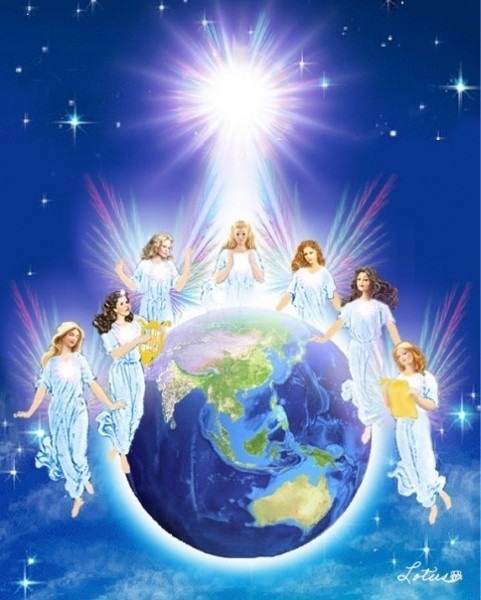 Информация, содержащаяся в этом сборнике, продиктована по телепатическому каналу связи с Банком Высшего Космического Разума (БВКР)Выражаем Глубокую признательность ВЕЛИКОМУ ТВОРЦУ ПЕРВОЗДАННОМУ за доверие, которое нам оказано Всеми Силами Любви, Добра и Света Вселенной по донесению этой истины до всех людей Планеты Земля! Благодарим всех, кто помог выйти в свет этому сборнику.С Искренней Любовью Наталья Патлай, под чьей редакцией сборник готовился, а также еще 16 лучиков Света из разных уголков России и АзербайджанаАРиМА, Нижний НовгородНина Щербакова, БирскВадим Гончаренко, Нижний НовгородОльга Кайдаш, Дивногорск, Красноярский крайСветлана Богомолова, Новосибирск  Таисия Абакумова, Самарская обл. Наталья Патлай, ПеревозВалентина Гонгалева, КазаньМарина Дубровина, Азербайджан, г. Баку	Вера Нижибецкая, Ачинск, Красноярский крайСергей Федотов, Нижний НовгородГудошникова Наталья, КазаньТамара Бураковская, Люберцы, МОСурина Татьяна, БирскЛапыгина Ирина, УфаЭлина Миронова, КазаньВведениеНаталья Патлай, ПеревозТем, кто услышит. От Отца ВСЕВЫШНЕГОЛюбимые мои детушки! К Вам с Любовью Великой обращаюсь…Руку помощи моей примите…И «ковчег» спасения, «Памятку» мою, на вооружение возьмите…Пора Вам к людям выбираться,Пора к себе, Душе Вам обращаться!И знанья новые в народ нести – И за собой народ вести. Кончайте книги «умные» читать –Начните колесо истории земной вращать.Многие люди по христианской стезе идут,От Вас зависит, сколько людей спасется,К Душе и Богу повернется.От Вас должны узнать, что БОГ внутриИ в небеса ты сколько не смотриТам осознанья ты не обретешьИ мудрость мимо сердца пронесешь.Пришла пора Вам Истину открытьИ Бога в сердце запустить,Признать, что ВСЕ равны у Бога,И все стоите Вы у райского порога.Экзамен САМ Создатель принимаетИ покаянье провести ко ВСЕМ взывает.И отпустить, и растворить законов Мирозданья нарушеньеВ ЕГО лишь ВОЛЕ. Таково ЕГО решенье.Спасти Всех может лишь прямое обращеньеДля всех земных проблем решенья. Покаяться… И всех, себя простить…Обиды, страхи отпустить.Зовите – Ангелы мои на страже,И днем, и ночью темной даже.На помощь Все придутИ груз Ваш примут,Любовью исцелят, и крепко-крепко Вас обнимут…Учитесь каждый Вы с Учителями говорить-Иначе Новый Мир Вам не придется уж творить!Люблю Всех Вас! Но выбор Ваш свободен. Коль путь предложенный негоден – Другого сам Я Вам не дам-ВСЕМ по деяниям воздам!Еще скажу: информацию мою светлячки несущие под особой защитой. Мало не покажется тому, кто информацию будет тормозить, искажать и людям не давать.Амбиции ВСЕ свои уберите. В порыве едином Любви Создателя плывите!Спешите! Спешите! Спешите!УМ ВАМ уже не товарищ! Душу свою услышьте! Речь идет о выживании, и не только Вашем личном…Чем более людей будут знать информацию, тем более спасутся…Отец Творец Первозданный Душ ВашихБлагодарю, Любимый Отец, за информацию. С Любовью Раха (земная Наталья)Наставления ОтцаПОСЛАНИЕ – ОБРАЩЕНИЕ К ЗЕМЛЯНАМ  26-04-2013     01:27 АРиМАОтец Эллохет Первозданный, Иисус Сананда с Вознесенными Учителями, Мельхиседек, Крайон и Все Силы Света и Любви МирозданияЛюбимые Земляне!Обращаемся к ВАМ с Призывом, напутствием и разъяснением, как нужно себя вести в этот нелегкий период жизни земной, наступивший у Вас на Планете!Условия Вашей жизни в Системе Мироздания меняются коренным образом! Причем подтверждений этому в Природе Вы можете отыскать уже Великое множество! Мы лишь констатируем факт.Ваша Планета переходит в Новую мерность своего существования, и всё живое, сущее на ней также должно адаптироваться к Новым условиям жизни (повышенной радиации, ускорению мыследействия, проявлению массовому Новых способностей Душ Ваших (яснознания, ясновидения, яснослышания, левитации, телепортации и др..) С этими способностями уже живут Новые Дети на Земле.И это уже не сказки! Это становится Вашей реальностью, люди Земли!И это не зависит от того, верите вы, или нет в проявление Высшей Воли Создателя, называемого БОГОМ на Земле!Это Его План Преображения земного. И ОН выполняется! Мы лишь можем помочь сохранить жизни в телах физических при Переходе в Новую мерность. И в этом случае ВАШ осознанный Выбор СВЯТ для нас!Катаклизмы и капризы погоды будут проявляться повсеместно. Это сопутствующие факторы Перехода.Новая Энергия уже пришла на Землю! Мы включаем все возможные механизмы, чтобы Переход свершился наиболее комфортным и естественным для ВАС образом!Но существует еще множество Сил у ВАС на Планете и в Космосе, которые не желают, чтобы он свершился, дабы не допустить массового Вознесения в телах физических людей, и это тоже их Волеизъявление, хотя оно идет вразрез с Планами Творца Первозданного! Поэтому происходит противостояние, и, как следствие, коррекция этих сущностей и их уход с Плана Земного!И также знайте, дорогие, что почти все эти сущности (большинство их) находятся в Ваших телах и Ваших сознаниях!Поэтому через наших помощников – Космических Душ АРиМА передана Памятка «ЗОВ СОЗДАТЕЛЯ» в помощь людям Земли при Переходе, и была разработана «Программа Гармонизации Жизни Человека в Системе «Земля-Мироздание – Вселенская Любовь», следуя которой, Человечество сможет с наименьшими потерями подняться по спирали Восхождения!Кратко о сути её вы сможете узнать на сайте «СВЕТ ВСЕЛЕНСКОЙ ЛЮБВИ» http://light-love.ru, который также создан и контролируется Высшими Силами Любви, Добра и Света, Вознесенными Учителями и Творцом Первозданным, управляющим Переходными процессами на Планете!Помните всегда, дорогие, ПУТЬ ПРОХОДА – В ВАШЕЙ ДУШЕ и СЕРДЦЕ через принятие ЛЮБВИ ВСЕЛЕНСКОЙ! Только она может помочь ВАМ свершить Квантовый Скачок в Высшую мерность бытия! Импульсы Души Вашей, пронизывающие и управляющие Всей Вашей Сутью, передаются Создателем напрямую через Сердце Ваше!Знаки ЕГО в жизни Земной ВАМ идут постоянно! Научитесь слушать и слышать! А главное – начните действовать! Освобождайтесь как можно скорее от ментального негатива 3-х мерности, скопившегося в ваших Умах!С этим грузом ВЫ не сможете подняться по Спирали Эволюционного Восхождения!Начинайте уже сейчас  Сотворять Храм Души своей Вечной! И да поселится в нем Благодать Создателя и Энергия Чистоты, Света и Радости, а главное – Любви!Любви Вселенской Божественной ко Всему, что в ВАС и вне ВАС – окружает, во что проникаете ВЫ Мыслями, словами, чувствами, эмоциями!,..Помните о Единстве Всего Сущего! ВСЁ ЕСМЬ Единый Живой Разумный непрерывно развивающийся Вселенский Организм Творца-Создателя, а ВЫ ВСЕ – Его частички, склеенные в Матрицу Жизни Первородной Любовью Его Вселенской, как клеем!И что бы ни происходило с каждым из ВАС, - ВСЁ мгновенно передается Всему Организму, как Знание об этом всегда!И потому, люди Земли, возьмите каждый ответственность за то, что ВЫ излучаете в Пространство Жизни Вечной! И помните о Законе Притяжения и Подобия (подобное притягивает подобное), действующего во Вселенной! От этого зависит всё Ваше дальнейшее бытиё на Земле-Матушке!Вы держите её в своих руках, в своем Сердце, так же, как и Она ВАС, сливаясь Душой своей с Вашей Душой! И не только Земля, но и все другие Планеты, Галактики – составные части – клеточки Величайшего Вселенского Организма, - ВСЁ переплетается в Едином Узоре Вечной Жизни!И ни одна мысль, ни одно движение, ни одна ниточка в этом узоре не вплетается без ведома и управления Создателя! Знайте эту ИСТИНУ, люди Земли!Знайте также и то, что Проход в Новую мерность закрыт низким вибрациям, энергиям страха, злости, агрессии, ненависти и т.д… Их время конечно, и оно истекает!Перед Вами же открыты Врата в Вечность бытия!Возрождайте! Со-Творяйте Храм Души своей!Возвращайтесь в Лоно Света, Дети, поскорей!Очищайтеся телами – Помощь ВАМ дана!Свет Любви раскрыть спешите – в ВАС живет ОНА!Лучезарностью наполнит Души до краев!И поможет всем войти в Божию ОбительМироздания ОСНОВА – ВЕЧНАЯ ЛЮБОВЬ!С Любовью к ВАМ пришли мы – все Силы Света и Любви и САМ ОТЕЦ-ТВОРЕЦ – СОЗДАТЕЛЬ с Учителями Вознесенными и Душами Вашими, в Свете Пробужденными!Благодарим, Любимые, за напутствие и разъяснение в этот нелегкий период жизни на Земле. С Любовью. АРиМАВера Нижибецкая, Ачинск, Красноярский край	 17.10.13              Милые, земные детиПришло ваше время осознать,Что от привязок плотного планаНадо себя скорее освобождать.Надо вам своё питание менятьИ световые каналы пробуждать.Эти каналы находятся в ваших                                        телах внутриИ принимают питание-свет изнутри.Вы помощи просите у Учителей и ТворцаИ не слушайте программы-привязки от                                          Человеческого ума.Просите огненную прану - любовь Все привязки в себе растворитьИ душу от оков 3-х мерности освободить.Может эти блоки будут с болью уходить,Но за всё надо Творца благодарить.Видно дали сильно глубоко блоку                                          корни в себя пустить,Но как глубоко сидящую занозу, его надо выковырять.Если грубой пищей питаться,То разрыв между физическим и тонким телами создастся.А перейдя на Вселенскую Любовь-Мы скорее поможем человечеству                    и планете обрести себя вновь.Как можно по просторам летать,Если себя земными оковами привязать?Вы свой свет внутренний через себя пропуститеИ со вселенским соедините,Будет тогда вам всё дано И по вселенной будете порхать легко.Кто говорил со мной?Отец-Творец, твоё высшее Я и твоя Светоносная Семья.Благодарю за всё вас я.24-10-2013 03:16 АРиМАДЛЯ ОЧИЩЕНИЯ ДУШИ КРИСТАЛЛАЦепь мыслей разорвавЛучом проникновенным,Настройтесь на мечту!Настройтесь на полет!Вибрацию Души Вливая в Сердца Звук Священный,Раскройте ей врата,Оковы сбросив вновь.Она к ВАМ постучит,И сладостным мгновеньемСлиянье ощутите каждый с ней,И музыка Любви Мелодией СвященнойПрольется тишинойСредь гомона страстей!Звучаньем переливным Души своейВы СЛЕЙТЕСЬ С НЕЙ!ВЫ СЛЕЙТЕСЬ С НЕЙ!ВОЙДИТЕ ВЫ В ЛЮБОВЬ!ВОЙДИТЕ, МОИ ДЕТИ!Забудьте же на время распри все своиИ СЛЕЙТЕСЬ ВЫ СО МНОЙДУШАМИ СВОИМВ МЕЛОДИИ ЛЮБВИ!В МЕЛОДИИ ЛЮБВИ!Вибрация тонкаИ еле уловима,Касается КрыломВсей Нежности своей!Вы слушайте её!Не проходите мимо,НЕ СТОЙТЕ У ДВЕРЕЙ!НЕ СТОЙТЕ У ДВЕРЕЙ!МЫ С ВАМИ ЕСМЬ ОДНО!МЫ ЕСМЬ ВСЕГДА ЕДИНЫ!В слиянии СердецБез Мыслей и без Слов!Дыханием ОднимИ ЖИЗНЕУТВЕРЖДЕНЬЕМПРИХОДИТ К ВАМ ЛЮБОВЬ –ВСЕЛЕНСКАЯ ЛЮБОВЬ!И улетают прочьЭмоции и чувства,Земная суета 3-х мерного УМА!ДУША ВЗЛЕТАЕТ ВВЫСЬ,И ВЕЧНОСТЬ ОСТАЕТСЯ!СЕЙЧАС И НАВСЕГДА!СЕЙЧАС И НАВСЕГДА!ГОРИТ ДУШИ ОГОНЬ!И ПЛАМЯ ВСЕ СИЛЬНЕЕ!ПОВСЮДУ ЯРКИЙ СВЕТВ ГАРМОНИИ МИРОВ!В ИСТОКЕ БЫТИЯ,ЕДИНОЙ СУТИ СЕРДЦАРОЖДАЕТСЯ ЛЮБОВЬ!РОЖДАЕТСЯ ЛЮБОВЬПРИСУТСТВИЕ СВОЕСЕЙЧАС ВЫ ОЩУТИТЕПЕРЕЖИВИТЕ ВНОВЬ РОЖДЕНИЕ ОГНЯ!РОЖДЕНИЕ ДУШИВ ПОКРОВЕ ЛУЧЕЗАРНОМВ СЕЙ ТОЧКЕ БЫТИЯВ СЕЙ ТОЧКЕ БЫТИЯПРОЛЬЕТСЯ БЛАГОДАТЬ,ОМОЕТ ДУШУ СВЕТОМ,РАСКРОЕТ ВНОВЬ БУТОН,РАСПРАВИТ ЛЕПЕСТКИИ на камнях тоскиСреди равнины скорбиВНОВЬ РАСЦВЕТЕТ ЦВЕТОК!ЦВЕТОК ТВОЕЙ ДУШИ!ЦВЕТОК ТВОЕЙ ДУШИ!!С ЛЮБОВЬЮ. ВАШ ОТЕЦ, ИИСУС И СОНМ МИРОВ, НЕСУЩИЕ СРЕДЬ ХАОСА И СУЕТЫ ВАМ, МИЛЫЕ, ЭНЕРГИЮ ИСТОКА ПЛАЗМЕННОЙ ДУШИ – ЧТОБ КРИСТАЛЛЫ ВАШИ ВСЕ ОЧИСТИЛИСЬ И ЗАСИЯЛИ, ЯРЧАЙШИМ СВЕТОМ ЗАБЛИСТАЛИ…Таисия Абакумова, Самарская обл.20.10.13.Люди!  Любимые дети мои, Вы все любимы, небом землею И мною.Поверьте, вы все необходимы,Как солнышка луч над землей. Светит луч золотой, Рассыпая пыльцу золотую,Заправленной любовьюЛьется пыльца, светом заряженаНа личности ваши уникальные.Дарит подарки неповторимые.И не случайно дано вам личное имя. Свет в глазах ваших прекрасных, Так лучезарен, светел и чист.Что мир становиться чище, прекраснее.ВЫ ИЗМЕНИИ ВЕСЬ МИР.Я свое сердце разделил на кусочкиКаждому в сердце вложил.Чтобы пути, где нет света, ярко вы осветили.Ваши сердца горят ярче солнца, Днем освещают и ночью.Немощных избавляют от боли,Страждущих к жизни вернут.Я вас к себе нежно прижимаю, Боль и страдания с вас убираю.Жизнь вашу в сказку-быль превращаю.Любовь подарил, восторженных глаз, Смысл несказанных фраз, Что никак с языка не сорвутся.Любовь это чистое неба лазурь, Песни цветы и стихи, глазки зажмурь, И птицею  легкий полет, В яркую синь и светлый космос.Три слова, звучащие жаром,И вам не страшны никакие преграды, Свет только ярче пылает в награду.Все в этой жизни вам зачтется.Только светите, светите ярче солнца, Милые мои светлячки.Ветер времени любви долгожданной, Как музыка звучит, играет страстно.Для каждого мелодия своя, И грустная, бывает и веселой.Светите счастьем светлячки.С любовью Отец Эллохет.Сергей Федотов, Н. Новгород Творение моё прекрасное,Ты повзрослел уже давно.Не трать же силы ты напрасно,В миры другие, руби окно!Иди на свет тебе дарёный.Лети ко мне, мой сын влюблённый!И помни, мы с тобой едины – Ты и Я! Любовь и Свет твоя семья.Любовь, Душою излучай,А пожелают, в дар вручай!Теплый Свет в Душе несиИ всем, кто рядом подари!Отец-ТворецБлагодарю, С любовью Сергей.10-10-2013         09-00     АРиМА- Посмотрите, как ВЫ живете? Все «хапают» и всё, что плохо контролируется на Земле, и Землю тоже, а скоро и Меня съедите! – Отец с ВАМИ беседует, Любимые. – А когда отдавать «проценты» будете – МНЕ – Отцу Вашему, Создавшему Землю для ВАС – Детей своих.«Лихорадка» разбазаривания всего заразила всё общество Земное, и приходится лечить ЕГО своими методами.У кого «крадете», Любимые? У себя же! У своих братьев и сестер, и неважно стало многим, больной или старый, малый, сирота….И это Ваша «заслуга», которой Вы научились за всё время проживания на Планете, Любимые Детки Мои!Берут там, – где плохо лежит… – а это паника, как во время войны, когда всё кончалось на складах…Вот Я и спрашиваю с каждого, когда воевать-то друг с другом закончите? И охлаждаю ВАС водицей с небес и огнем, чтобы не замерзли, а кое-что услышали с небес Моих!Ну, а кто сильно «сопротивляется» МНЕ – Моим «знакам» небесным, получают по заслугам! – как раковая клетка, мешающая всем жить!Вот так-то! Знайте ВСЕ, кто Хозяин Всего того, чем пользуетесь на Земле! Землю ВАМ не отдам на «растерзание»!Всё Мироздание и другие цивилизации Космоса живут благо творением и «грабить» себя не позволят никому! И это тоже учтите, когда хотите «попользоваться» чужими Планетами Космоса!Научитесь жить в Гармонии и Благости и мире, Покое и Любви и принятии всех норм и Законов Космического общения, а там посмотрю, куда ВАС направить далее..С Любовью. Отец Всевышний.- Благодарим, Любимый. С Любовью. АРиМА.Валентина Гонгалёва, КазаньРазговор с АнгеломАнгел мой неземной!Будь всегда ты со мной!В жизни мне помоги,Быть в Любви научи.Помоги мне во всем,Покажи Отчий ДомИ за руку держи,И к Отцу приведи.От печали укрой,Будь всегда ты со мной,Чтобы верила я,Что есть ты у меня.И на крыльях качай,В жизни мне помогайИ мне Веру всели,Чтоб была я в Любви.И за помощь твоюТебя я благодарю.И Любовь свою шлю,О Любви говорю.И сильнее себяОщутила сейчас.Это Ангела Свет,Он горит, не угас.И в сердечке моемЯркий Свет он зажег,Радость в сердце вселитьНежный Ангел мой смог.И от счастья тогоПоявилась слеза,Ощутила ЛюбовьИ что я не одна.А мой АнгелСлезу утирает крылом,Нежно шепчет словаО Любви, о былом.И ласкает мотивНежной песни его,От невзгод всех укрылоБольшое крыло.Я уткнусь ему в грудь,Всю печаль отпущу,В благодарность емуО Любви прошепчу.Где ж ты, Ангел родной,Где ты долго так был?Почему ты, родной,Обо мне позабыл?-Ты просила сама,Чтобы я подождал.Если честно сказать,Все равно помогал.Хоть просила Душа,Чтобы сильною стать,Ангелу в жизни земнойИзредка помогать.Если будешь молить...Если будешь просить...Ты хотела всегда Очень сильною быть.Вот и пройден урокИ сейчас я с тобой,Все пришло в нужный срокИ сейчас ты со мной."Горы" можем свернуть,Ведь сейчас мы вдвоем.Буду рядом с тобойНа плече на твоем.Если надо, скажи,Вмиг тебе помогу,Беды все я крыламиОт тебя отведу.Будет ровной дорога,Ну почти без ухаб,Отдохни ты немногоИ пойдет все на лад.Снова радость на сердце,Снова радость в Душе,Высох след от слезинкиНа счастливом лице.Я с тобою, я рядомИ во всем помогу,И тебя, дорогая,Я к Отцу приведу.Только верь мне, родная,И все слезки утри,И огонь, что внутри,Ты в себе сохрани.И Отец тебя любит,И совсем он не строг,Своей нежной ЛюбовьюРазбудить тебя смог.Мы тебе помогаем,Мы тебя направляем,Чтобы ярче сияла,Путь другим освещала.Чтоб огонь твой в грудиНикогда не погас,С Верой в сердце живиИ наступит тот час,Когда вместе сольемсяМы с тобою в ОдноИ тогда, дорогая,Тебе будет смешно.Что когда-то просилаВсе ты трудности этиИ станешь тогдаТы самой счастливой на свете.Ведь, кто рядом с тобою,Все тебе помогалиИ с Любовью к ОтцуВсе тебя направляли.Посмотри ты иначе,Посмотри ты с ЛюбовьюНа родных и на близких,И расстанься ты с болью.Все, кто рядом с тобою,Все тебе помогают,В Отчий Дом побыстрееШагать заставляют.Чтоб шагала быстрее,Не топталась на месте,Ведь когда-то решилиЖить вы будете вместе,Что всегда и во всемБудут все помогать,Чтобы Ангелом тыНа Земле могла стать.Будь за это, родная,Благодарна им всемИ Любовь всем пошли,Не укоряй ты ничем.Лучше в сердце ЛюбовьИм свою ты пошли,И всех близких своихТы всем сердцем прими.Благодарна ты будьЗа дарованный путь,Всеми движет Любовь,Это ты не забудь.Беды все пронесутся,Их Любовь унесетИ Любовь же тебяВ Отчий Дом приведет.А сейчас ,дорогая,Письмецо я кончаю,Нежно-нежно крыламиЯ тебя обнимаю.Не печалься напрасно,Слез ты больше не лей,Пред тобой, дорогая,Уж распахнута дверь.Будь смелее, дружок,В эту дверь ты входи,За собой и другихВ этот мир ты веди.Здесь нет места печалям,Здесь живет лишь Любовь.Это место назвали Раем,Жизнь начнется здесь вновь.Здесь и солнце другое и небо,И кругом здесь цветут сады.Ты входи в эту жизнь смелее,Здесь с родными поселишься ты.Ангел мой, Душа моя. Благодарю вас за ваше проявление. Вильдема. 25.10.13Беседы с БогомГудошникова Наталья, Казань 	 26.10.2013.(17:50-18:20) ДУША моя, кричишь, я знаю!Прошу прощенья у тебя,Что столько лет, не замечая,Печалью мучила тебя!Ходила около и рядом,Смотрела мимо и должноТебя обидела я сильноИгнором этим?! Ведь давноКо мне ты Светом пробивалась,Давно ко мне на связь здесь шла,А я все, что-то сомневалась,Что ты на "свете есть". Душа!Прости, родимая, меня,Что столько лет здесь без тебя!Без связи, без Любви, без ласки...Тебе ведь тоже так нужнаМоя забота и опора,И ласка, нежность, доброта!Тебя поить ЛЮБОВЬЮ толькоТеперь обязана сполна!Ты СВЕТ! Ты ЛУЧ! Ты так сияешь,Так мне Любовь свою даешь!А я, ее не замечая,Жила в забвении таком.Душа моя, прости меня!За мою жесткость, серость, грубость.Ты Нежностью полна, а я...Ты ею чуть не захлебнулась!!!Люблю Тебя моя Душа!Такая Верная моя,Ты у меня одна на свете!С Тобою я , здесь, хоть куда!Ты так вцепилась в мою руку!Ты так меня домой вела,Что я уставши упираться,Сама собою побегла!"ДУША МОЯ, ВЕДИ МЕНЯПО ЖИЗНИ ЗА РУКУ ДЕРЖА!"-Тебя я честно попросила.Вложила столько в это силы (душевного порыва),А ты взяла и повела!Благодарю Тебя, ДУША!Лишь стоит только попросить.Не надо тратить много сил.Лишь осознать, что так оноПо жизни все всегда идет.Что раз не просишь - нет подмоги!С согласья все идти должно!И ты взяла и помогла.И крепко за руку держа,Ты повела меня к Отцу!Теперь уже я понялаКак без тебя к Нему я шла?!Не примет он меня одну-С Тобою только! И в мируНельзя в отдельности нам быть!Должны мы вместе все Творить!Должна быть цельная семья -ДУША – ТВОРЕЦ - и с Ними - Я!!!Должно быть ТРИЕДИНСТВО ДУШ!!!(Меня пронял холодный душ).Не зря же" Лебедь, рак и щука"-Должно быть ЕДИНЕНЬЕ ДУШ!!!А так по веточке мы что?Мы веник!  ”Ну-ка все в окно"Все выметем! Всю нечисть разом!МЫ Сила - ТРИЕДИНСТВО!!!Такая "радая" теперь!Дошло до девочки, поверь,Что Золотое Солнце Ты!Полно Ты Счастья и Любви!И вместе мы с Тобою всеПреобразим здесь в "ЧУДО - ЧТО"!Не знаю, как Тебе, поверь,Смотреть в глаза... ВедьЭту дверь могла давно я отперетьИ Душу раньше разглядеть!Прости меня, Душа моя,Что  ждать  заставила Тебя!!!Гудошникова Наталья 06.03.2012(с 01:36 до 02:15)Я же понимаю, многие живут,Не имея "краешка" от того, что ждут.Не имея многого от того , что естьУ меня, семьи моей и не плачут ведь.Как-то ведь не правильно жизнь идет у нас,Мало в жизни радости, а должно как раз.Мы не виноватые существуем здесь,Хочется мне в радости жить –так  Жить уж здесь!Ведь Земля прекрасная много нам дала.Мы не сохранили все недра и поля,И леса и речки все, и китов и птиц...Жить по - ЧЕЛОВЕЧЕСКИ мы не разучились?Только плачем, ноем все, ноем и скулим.Жить по - ЧЕЛОВЕЧЕСКИ  можем ли? Хотим?Как же жить нам в РАДОСТИ?Как же жить в ЛЮБВИ?Я прошу вас.. Господи! Ты хоть научи!Не учили в детстве нас, не смогли потом.Как же жить нам в радости строя Отчий Дом?Как построить Храм нам свой, трепетной Души?Умоляю, Господи! Ты нас научи!Помоги, заблудшим нам, обрести покой!Ты ЛЮБВИ нам ИСТИНУ на Земле открой!Распахни Сердца Ты нам, Душу излечи,Научи бездушных нас Душу обрести!Исцели сердца Ты нам, солнышком согрей,Чтоб сияли лучики на планете всей!Чтоб Любили Искренно и от всей Души,Как же жить нам в радости? Боже научи!Научи невежество истребить дотла!Научи, как выжить здесь Душу сохраня!Напои нас истиной, дай глоток Любви,Чтоб поняв, однажды мы силу обрели!Чтоб сердца наполнились Светочем Творца!Чтобы распахнули мы два своих крыла!Чтобы осветили всю Землю до зари!Чтобы тьма вся выелась, и Восстали мы!Как та птица Феникс, с нею Гамаюн,Может и Гарруда из руин и груд.Может быть из пепла, может из Любви...Как же жить нам в радости, чтоб поднялись мы?Чтобы мы все вспомнили, чтоб поняли все-Что нам предначертано, что нам суждено?!Чтоб дорога к Дому в Сердце привела,Где живет у каждого ВЕЧНАЯ ДУША!Где Творец встречает нас песенкой своей,Чтобы было радостно жить нам веселей.Там в Сердцах у каждого ЧУДО КРАСОТА!БЫТЬ должна у каждого на Земле она.Посмотрите пристально вы в Сердца свои...Что же вы в них видите?Много ль там Любви?!Кто со мной на связи был? Кто писал стихи?То была Душа твоя, с нею были Мы,Все Учителя твои, кто тебя вели,Освещая путь весь твой, к нам из темноты.Все, кто в тебя поверили, все кто поддержал.Я Отец Небесный твой за руку держал!Таисия Абакумова, Самарская обл. 20.10.13Не в суете я тебя вспоминаю, Ты со мной в моем сердце живешь, Отец мой Небесный.Вместе с тем же  осознаю,Что я вселенная и в тебе я живу.Совсем недавно, девочкой была, Косички, платьице короткое, сандалики с носочками.Бежала к маме плакаться с обидами детскими,  И знала точно, мама защитит,О том, что есть еще кто то, и что может защитить Не ведала, и  не знала, Всегда ты защищал, то мамиными руками,То ангела посылал.   И вот седая женщина, но с детскою душой,Которая смеется надо мной.Но я так рада!Что с тобою в песнях и стихахА думала ли раньше, что запросто вот так,  Разговаривать с тобою.Душа моя не плачет, а смеется, Ей радостно в общении с тобой Вместе петь и танцевать.Душа моя спокойна,  спокойная и я А что мне горевать? Ведь в трудную минуту, подскажешь, Как мне быть, как день прожить.Всецело полагаюсь  На тебя, любимый мой Отец Небесный.И нет руки надежней и теплее.И как раньше над пропастью прозябала,Шагая в тупике, не ведала, не знала, Что это ты, Отец Небесный, помогаешь мне. И душа моя оттаяла, в ней всегда капель весны.Любовью и светом она заряжена.И сердце в полете мечты. Я ожила,  весь мир любя.Благодарю тебя я постоянно, за радость общения,За то, что теперь душа моя не знает зла.За то, что вера и любовь, надежда В гармонии слились, И  сто тысяч раз, Благодарю!За ласку, вдохновение, за то, что мир прекрасен, За любовь!С любовью моя душа и я Таисия,Со мною звездная семья.Таисия Абакумова, Самарская обл.:  Отец, любимый мой, Небесный, как выразить любовь к тебе? Я так люблю, не рассказать, в груди огонь все шириться и шириться, его мне не осязать. А только чувствую сердечком, душа моя смеется, радуется, и песенки поет, Все для тебя любимый мой, и для людей и для вселенной и моей матушки Земли, Пою я песнь любви. Слышу, доченька моя, с тобой всегда я, не  помешает нам никто быть в единении с тобой.  И вижу я твои любви посылы, Земле, Вселенной всем и вся, как улыбается Земля от твоей любви. Расти и расширяй свои тела, и в этом помогает тебе Земля, не оставит без поддержки любимую доченьку свою. Парит душа твоя над Землею,  любовью  закрывает,  растворяя негатив, И шепчет ласковые слова, поет ей гимн.  С тобой поет  вся Вселенная.Тревоги все мы растворим,  ты учишься у  природы, быть гармоничной Стараешься передать и людям.  Через тебя идет энергия  и катится и расширяется на все село.Как колобочек из твоих сказок. Будь колобком  круглым, гармоничным, улыбающимся  всегда.Стараешься бежать по зову, к подругам,  да и к любому, откуда слышится лишь слово, душою еле уловимое на тонком плане – «мне плохо, помоги мне».С любовью твой Отец Эллохет.Благодарю, любимый мой Отец.Марина Дубровина, Баку, Азербайджан Любимый Отец , дай  рекомендации  для  нашей  группы.Группа  немного  мала. Приглашайте единомышленников, чьи  сердца полны  любовью к  России, к людям , к  Богу  единому, кому  небезразлична  судьба народа, собственная  судьба, судьба  всего  Космоса.  Вставайте  все  вместе, объединяйтесь  под  флагом  моих  знаний  и  творите Новый  мир  на  своей  родной  Земле. Не скупитесь  на  слова , несите   Весть  Благую  от Меня, Вашего  Небесного Отца ,Что  жду  детей  своих   домой,В  мир  Новый , Золотой.А вот  уже  и первые  звонкиАлла ,  Света  к  вам  пришлиЯ  думаю - получится  у  них.Все  вместе -  вы  семья,Потомки  Сварога - Отца.Он  рад, что  помогаете  Ему,Желает  вам всем  вспомнить, Кем   вы  являетесь  ему.Я так  хочу, чтоб  вы  сплотились,Единою  идеей   Объединились,Учились технологиям   творенья,Читали  б все  вы  Откровения.Великая  в  них  Сила,Великая  там  Благодать.Они  Есмь  путь  ваш.Они  Есмь  Истина МояИ  не  позволят  вам свернуть с  пути  Творца.А я всегда  вам  помогу,Знаниями  вас  снабжу,Подкорректирую  все  тонкие тела,И все  ваши  пути-дороги,Чтоб  прямо   в  Дом  к ОтцуРодному Батюшке -Творцу,Я  на  крыльце  стою,С любовью, радостью  вас жду,Архангелы  мои  вам помогают,Лучами  путь  вам  освящаютИ в небеса  подняться  помогают,Не  оплошайте  только  вы  На этом  праведном  пути !. Благодарю  мой Любимый Отец   за  беседу.Валентина Гонгалева, КазаньАнгелу молитву я читала,Напевала песню я ему.Как-то шло само и я не знала,Зачем пою и почему.Доверилась процессу, не сопротивляясь,Решила сесть, все записать.Не думала, что в том посланьиМой Ангел будет наставлять.Такую близость ощутила!И радости предела нет!А началось с того, что этим утромВ инете другу подарила я букет.Вдруг счастье ощутила от тогоИ Ангелу вдруг стала петь.И ощутила рядом вдруг Его,Он попросил меня присесть.Взялась за ручку и слова лилисьИ сердце защемило вдруг,И слезы брызнули из глаз -Ко мне пришел мой нежный друг!Взгляд нежный, ласковый такой,Любви какой-то неземной,Касался нежно он меня,Пылала я огнем горя.Благодарю тебя, мой друг,Что проявился как-то вдруг,Об этом лишь могла мечтать,Чтоб ангела могла вдруг увидать!И вот Он рядом. Вот Он. Тут!Мой милый Ангел, добрый друг.Ему доверила себя,Ведь Он - Божественное Я.Слияние произошло в ОдноЗемное я и Высшее мое.Сейчас для этого преграды нет,Во мне горит неугасимый светЯ Высшего. Божественная СутьТеперь укажет верный Путь.Навстречу звездам я лечу,Слова Любви Отцу шепчу.И в сердце вновь огонь горит,Душа Творца благодарит.За то, что с Высшим Я слиласьИ жизнь моя лишь началась!И я в слиянии такомНайду дорогу в Отчий Дом!И я к нему уже лечу,Слова Любви Отцу шепчу,Благодарю Отца за все,За то, что мне познать дано.Душа моя, благодарю за твое проявлениеИ за это чудное творение. Вильдема. 23.10.13Наталья Гудошникова, Казань	 23.03.2012 (22:11-23:01) Я столько сделала в те дни,Что к Вам на связь не выходила.Работала я как могла,Что из всего-то получилось?Может не нужно мне сидетьС утра до ночи в медитации?Может не нужно мне однойС самой собою развиваться?Может наставник нужен мне,А то , что делаю не знаю?То чищу что-то, то беру,То в сердце что-то положу,Подарки махом принимаю,Контракты новые включаю,Разрушив старые в замен.Кто объяснит сей феномен?Куда я вырулю не знаю!Ты постаралась здесь не зряВернув все на круги своя!Свои тела все собирая,Становишься совсем другая!Пока тебе и невдомек.Находишься у стенок Рая,Храня безмолвный уголокТы в сердце- там уже другая!Смотри сколь храмов у тебя!Сады цветут ведь там не зря!Бьет золотом фонтан поющий!Преодолела столько кручей,С такой сияла высоты,Что у тебя сомненья были:А может все это не ты?Все ты родимая поверь!Подарков столько б дали сразу,Коль не заслуженны они?Прими и пользуйся во благоРодимой Матушки-Земли!А в чем значения то их,Что делать с ними я не знаю?Они дают ту "мощь и дурь" (ускорение),Что к Вознесению толкают!Не только лишь тебя саму,С тобою вместе всю страну!Страну!? Не много ль чести вышло?Ты отвечаешь за страну,Ее зовем мы" Единия".Творите вы в своем миру,Что сотворили - то и вышло!Россия будет? Точно - нет!Все будет общей "Единией".Таков твой план здесь Сотворца,Такой вы видите РоссиюИ все прибрежные моря,А за морями и поля,И все, что создано по мируВ единую страну входя,Что назовем мы "Единия"-То бишь планета Мать Земля!Теперь Она в твоих руках!Ты человек, ты знаешь "как"Творить теперь в своих мирах!Все, что представите - все будет,Никто не принесет на блюдеВам все творенья для Земли.Творите сами, как хотите,Не зря Богами вы пришли!Хватило смелости у васСознаться в этом в трудный час!А то б так в рабстве вечно жили,Все полномочия сложили бИ прозябали в небытье!О сотворении забыли-Оно ведет тебя ко Мне!К таким же образам и мыслям,О коих раньше б не помысливВы прозябали в вечном сне!На этом будем закругляться.Не будем в крайности вдаваться,Сама ты сможешь все поверь!Сама откроешь эту дверь,Что бы со Мной Отцом связатьсяБез всяких лишних трансформаций.Давно в тебе заложеноТворца Создателя зерно!Вам целый год еще старатьсяВ вибрациях не распыляться,Не понижая частотуВернуться к Батюшке Творцу!Гудошникова Наталья, Казань 	 22.05.2012 (1:23-1:44)"Нужно ли мне пройти посвящение в одну из практик?"Зачем тебе нужно все это?Спасать должна свою планету!- Хотелось б веселее жить,Феячить, волшебство творить!Вся магия нужна для ЭГО,Что бы его вам веселить!А З...ра- маг? Конечно.Не может магия творить.Творите вы и Дух ваш тоже,И сила мысли, чистота-Все остальное здесь -"фигня"!Все от Любви идет! Поверьте,Не будет радости для Сердца,Не для Души и Высших Я!Не хочет так Душа твояЗдесь жить и радовать гордыню:"Мол посмотрите - я сильна!Могу я все, что захочуЛишь только вот канал включу...!"Так не бывает никогда!Не для того сюда пришла.Программа у тебя другая.Сама себя ты развиваяНа уровень идешь другой,Живя здесь сердцем -не"башкой".Ни с разумом, ни с низшим ЭГОИдешь дорогою домой!Поэтому давай расслабься,Проблемами не загружайся.Иди вперед, само оноВсе, что так нужно"приплывет".Без лишних денег и проблемСамо собою - всем, всем, всем!-Со мною кто на связи был?Отец-Творец и Михаил,Душа немного подпевалаЧтоб с Высшим Я совет держала!Все в вас внутри!Ни глубоко,Лишь развернуться широко -Тогда наружу все и выйдет!Пробуждение ДушиСергей Федотов, Нижний Новгород Каждая Душа, как светлячок во тьмеНайдет не легкий путь ко мне.Любовью из любви, вас я сотворилИ силою своей всех я наделил.Расправляйте крылья гордые свои!Расправляйте, ведь вы дети все мои!Летите и творите новые миры!Несите, несите дела добрые свои.Мельхиседек.Благодарю, С любовью Сергей.Сергей Федотов, Нижний Новгород Ты слышишь, тихо музыка играет?Ты слышишь, ей кто-то тихо подпевает?Да, я слышу, музыку любовь играетИ тихо-тихо Душа ей подпевает.Ты знаешь, я слышу эту музыку всегдаИ песню слышу, она божественна…Да, я знаю, ведь я твоя Душа!И  для тебя, под музыку любвиЯ эту песню тихо напеваю!Мельхиседек.Благодарю, С любовью Сергей.Таисия Абакумова, Самарская обл.Вальс цветов:    09.09.13.Слышится звуки вальса цветов. Нежные звуки  издает фортепиано. В ритме вальса танцует весь небосводНе бойтесь люди завтрашнего дня А жизнь просто жизнь! Это счастье просто житьЛюбить, и любить, и любовь дарить, Чтоб светилась она от края до края, И за краем восход полыхал, С любовью на всех взирая, С любовью солнце встает, Любовью всех согревает, Всех любит оно, Кто любовь принимает, умножая любовь, Пространство свое преображаетИ любит тех, кто, не понимает любовь, А значит и не принимает.И солнце по кругу с любовью плывет, Вечерней зарей полыхая. А что же Любовь? В каждое сердце стремиться она, Лучиком пробиться.Обогреть обласкать, И комочки негатива растворять. И вот уже в вальсе танцуют цветы, Нежно бутоны к друг - дружке склоняя.  Над ними бабочек летит хоровод, в вихре вальса фигурные ПаНе думая, что срок мимолетен, настанет время утрат. Осень вступает полновластно. Но не закат, сумасшедшей звезды, Что ночью сорвалась и  упала.Танцевать, танцевать, и кружиться под вальсы Шопена.Звенеть колокольчиком нежно. И   распадаются в брызги капли  дождя.Что ветер швыряет цветам.Еще в ярком цветении астрам румяным. С любовью моя душа и звездная семья.Благодарю…Марина Дубровина, Баку, Азербайджан Любимый  мой  ОТЕЦ!!!!Благодарю  за  день  прошедший,За череду  событий гармоничных  в  нем,За  хлеб духовный,За  хлеб  насущный и за  соль.За  радость и  восторг  в  душе,За то , что  рядом  ТЫ со  мнойВсегда , во  всем  , везде.Незримо   ТЫ  меня в  Космическое  русло  направляешь,Подсказки, знаки на  пути  том  расставляешь,От  ловушек  и  капканов  меня  оберегаешь  .Благодарю  Тебя , Любимый  мой  ОТЕЦ!!!ОТЕЦ  мне  отвечает: Я  тебя  люблю , моя  родная  дочь ! Лети  свободно  и  красиво,Полет  души  так  величав, так  смелИ  свет  от  твоего  полетаУже  известен  всем.И  в  Космосе  великомО  тебе  уж  знают  все.Почаще  в  гости  к  ним  летайИ  светом  ярким  , лучезарнымПривет,  любовь и  счастье  всем передавай.И  на  Земле  почащеВ  странах  близких  и  далеких  ты  гости,Счастье  ,  радость, процветаньеДушам  всем  земным  дари! Я  Ангелов  с  тобой  пошлю  в  сопровождение,Чтоб  не  обидел  ненароком  кто-нибудьИ  САМ  Божественным , Великим  СветомТвой  путь благославлю  и  освящу  !!!!!Благодарю  за  Послание  Любимого  ОТЦА  И  Душу  свою.г.БакуТамара Бураковская, МО, ЛюберцыБлагодарю тебя, Творец,За то, что я сегодня встала.Взглянув на небо, тебе я прокричала:«Люблю тебя я, мой Отец!»Благодарю тебя за то,Что эта жизнь, в сравнении с тобой, ничто.Что мне даешь ты кров и пищу,За то, что я тебя ночами слышу.Ты в моём сердце, в душе моей,Ты в дуновенье ветерка, в сиянии дней.Ты в лепестках прекрасных цветов,Ты в легкости белых, пушистых облаков.Тебя всем сердцем благодарюЗа прошлый день и за эту зарю.За то, что ты очень любишь насМы вернемся домой, настанет час.Ты встретишь нас у порога, родной,Совсем не важно, зимой иль весной,Летом или осенью, ночью иль днем,Ты ждешь нас, я знаю, к тебе все придем!»Моя Душа 27.10.13г.                                12ч.22м.О том, что происходитЛюдмила Макарова, Нижний Новгород 	17.10.2013Любимые Учителя, Слушаю вас! Дайте информацию о вспышке на солнце. Дайте то и так как  посчитаете нужным. Кто будет освещать вопрос о световыбросе на солнце.    Небожители, коих не видите в земные телескопы, но ощущаете сердцами.    Мы неоднократно вас предупреждали о чудесах, что будут открываться вам. Перекличку длинную делать не будем. Знайте, что это событие собрало столько сущностей Вселенной, что вам и не снилось. Мы, Великий СОНМ во главе с Отцом-Творцом, Ангелы и Архангелы, Души светлые и святые и все кого вы только можете представить своими пробуждающими сознаниями.    Да, то, что  творится сейчас в мире, видимом и невидимом, никакой трёхмерной оценке предаваться не может. Великий механизм Вселенский пришёл в движение.    Земные ваши дела и не обсуждаются ( мы о тех, кто не желает видеть ничего дальше своего носа и  продолжает проводить планирование жизни людской по старым традициям).    Нами уже всё спланировано!!! Осталось вам открыть глаза, тем, кто всё ещё  думает, что реконструкция Земли и всех ее систем и органов, его не коснётся.    В тех областях планеты, странах, городах, где большее кол-во конструктивно настроенных граждан устали жить старыми устоями, эта реконструкция будет идти по облегчённой программе. Те же места где власть не желает отдать бразды правления тому, кто всё создал, будут идти большие жертвы.     Мы надеемся, что в сознаниях  всё же возобладает свет Божественной любви, находящейся там всегда. Что произойдёт тогда? Мы сядем за общий стол переговоров с теми, кто по вибрациям за этим столом усидит, а не по земному рангу этот стол имеет. Нам ничего не стоит любой, властью наделённый стол перенести на любое облако.    Великий Совет, Вселенская Конфедерация во главе с представителями всех миров разумных, решает, как вам помощь оказать без ущерба для вас. Всё просто и тут же сложно. На волне любви – просто. На волне ума – сложность на сложность накладывается и строится пирамида на вершине, которой восседает чиновник с лозунгом «Бога – нет», значит, и проблемы нет.     Всё человечество за последние десятилетия, через разных пророков оповещено, что час настал, и к старому возврата нет. Мудрость этого плана проста – эволюция, а не потому, что кто-то грешен и мыслями своими засоряет космос.     Вы выросли. И мы когда-то это планировали вместе. Вы земляне, прошли этапы становления вашего как духов, крепких Духом Святым. Сейчас пришло время собирать урожай Богов-Сотворцов, да не тех, кто стягами машет и кумирит одних и предаёт забвению заслуги пред Богом других.     Вы все равны перед Богом, Вселенной. И поэтому сейчас такое понятие как человечество рассматривается как единый организм. Званные, на курсы повышения квалификации, ВСЕ.    На солнце вы видели только физическое свечение, но в это, же мгновение на Земле вспыхнуло огромное количество солнц, приняв импульс светоносный от единого светила, отзеркалили его. Любимые Дети! Ваши души – это я. Вспышка прозрения произошла не на солнце, а в кристаллах Душ ваших.     Идёт Великое восхождение в Духе всего человечества, и нет ни одной Души на Земле, оставленной без моей отеческой заботы.    Да, вы забыли меня сознаниями своими, но внутри вас есть скрытый рубильник, маленький рычажок, включился который для растворения прошлых невзгод и заблуждений.    Родные и любимые Дети! Я продолжаю быть с вами и в вас и призываю вас – очищайтесь!     Великий Галактический флот ждёт ваших пробуждений, чтоб на этих кораблях вам свершить великий перелёт через пустоту и беспамятство. Флот АШТАРА уже много лет в огромном количестве дежурит вокруг планеты по моему заданию. Они для вас защита и помощь. Свершается Великий Вселенский спектакль и впервые вам людям предложено принять непосредственное участие в этом преображении. Здесь же на Земле БУДЬТЕ И БУДИТЕ СПЯЩИХ. Открывайте засовы и форточки ваших сознаний. Отпускайте поводья лихих коней ваших Божественных способностей и идите за Духом Святым, за Душами своими, а не за умом, что рисует страшилок множество.     Родимые, весь СОНМ обратился к вам и я ОТЕЦ-Творец создавший ваши Души из самого сильного, творящего и созидательного материала и подключаю к нему всю любовь свою, уже большей мощности. Приготовьтесь к повышению вибраций и вокруг вас и внутри, а это очередной скачёк как пробуждённых, так и заснувших навечно.  Времени ждать,  когда каждый проснётся и все сны досмотрит материальности, нет.    Ограничения снимаю с сознаний ваших кои искусственно были одеты. Поворачиваю все рычаги творений на нужный градус, и приглашаю вас на новое восхождение на Олимп чудес и явных преобразований, что на физическом плане будет означать прогресс в Радость, Гармонию, массовое оздоровление населения планеты, Творчество, активность работы детей Индиго и тех, кто с этими детьми уже в сотворчестве. И прочее, прочее, прочее.    Не ждите, что я за вас буду делать эту работу. Позвольте своим сознаниям, своим телам жить и творить согласно планам Душ ваших Светоносных. Светите всеми творящими клеточками своими. Фонарики мои, светлячки, заключённые в прекрасные физические оболочки, что с каждым днём получают дары от меня исцеления и омоложения.     ВЕСЬ СОНМ ПРИБУДЕТ К ВАМ ТОТ ЧАС,     ЛАДОНЯМИ СВОИМИ ИХ ЛЮБОВЬ ЛОВИТЕ.                         С любовью ваш ОТЕЦ ТВОРЕЦ, коль можете себе представить в поклоне благодарности, вашей мудрости, стойкости, вере и ЛЮБВИ. Крепко обнимаю вас. ВАШ ОТЕЦ.Ольга Кайдаш, Дивногорск Любовь приходит на планетуКак победитель , как герой.Она в лучах восхода появилась,Все потеснилось, уступая ей дорогу.Она течет рекою полноводной,Всего касаясь на пути,В ответ затрепетало все кругом,Пыльцой мельчайшей,Бабочкой, улыбкой,Сияньем глаз у стариков и у детей.Любовь идет, Любовь пришла,Любовь вошла в меня и всех.Она в улыбке каждойВ каждом вздохе.ДушаВадим Гончаренко, Нижний Новгород -   Дорогие  Учителя, можно  поговорить?-   Да-   Кто  со  мной  говорит?-   Иисус  Сананда,  Кут-Хуми,  Мельхиседек- Дайте, пожалуйста, анализ  происходящим вокруг  событиям.- Поток  энергий возрастает,  Всё  устаревшее  стирает,  Но  прежние  привычки  и  привязки  Не  дают  прийти  нам  в  сказку.  Страх, волнение, корысть  Заставляют  «локти  грызть».  Больно порой  смотреть    На  вас,  родные,  Когда  творите  без  Души,  Словно  слепые.  Все  ссоры,  мусор,  Весь  негатив - на  растворение,  Тогда  и  проявится  Душ  единение,  Сердец  слияние  и  свечение,  Слияние  Душ  со  своим  Истоком.  Любовь  Вселенной льётся  Непрерывным  потоком.  Пусть  это  состояние Любви  Будет  лёгким  и  глубоким  в  Вас  Всегда, здесь  и  сейчас.  Мы  Любим  всех вас,   Крепко  обнимаем,  Всеобщие  творения   В  Любви  и Свете  продолжаем…- Благо  Дарю, Любимые!  Крепко  обнимаю  и  Люблю!!!                                           24.10.2013Учить с Богом, творить с БогомЩербакова Нина,  БИРСК: Отец  родной . любимый мой Создатель, Учителя ,наставники мои родные,Любимая  вся Семья Света, прошу вас дать анализ работы за прошедший период и наставленья для нашей группы, я слушаю Вас родныеЛюбимая душа Миранда , дочь моя, прими анализ действий за неделю,А результаты вам скажу не высоки.. для группы вашей  в целомСейчас , когда энергии высокой плотности пошли И многих выбило из колеи наезженной, дела все валятся,Повсюду раздраженье, поэтому-то  и круженье.Топтание у многих на местахПотеряна та соединяющая с нами нить,А страх усиливается и накаляет страстиДа так, что лбы трещат!! ДА ставки высоки!!!!И видишь ты, любимое дитя, что те, кто неустойчив был, ушли,А те, в ком стержень Духа мощный сформированОни  с тобой  в высокую вибрацию вошли.И новую историю вы города творите.Взгляни родная, как легко  и быстро,Дела земные ты вершишьИ похороны, проводы Души прошли по новому, светло  и чистоЛюбовью, светом все наполнено там было,Позтому  Душа благодарила и направлялась там она Любовью ,И Свет пролился от Семьи на вас, ваш Храм очистился ,Сейчас идут туда все люди и принимают Благодать от НАС.Ещё один аспект тебе раскрою, твой разговор с сестрою,Ты ей  в её сердечко Свет внесла, кристалл Любви и в ней разожгла,Душа её давно о том мечтала, она и покаянье приняла,Благодарит её душа за радость от общенья, за то Что так давно она  ждала  Любви ОТЦА творенье.Сейчас же вам, мои птенцы , даю ВСЕМ наставленье,Идет энергии поток, как океан безбрежный,Поэтому прими его в Любви  и безмятежно,Пусть в Радости ваш каждый день отныне пребываетПоверь , родная, для всех вас ,проблем уж не бывает,Поговорите вы со Мной, приму я заявленье,И что в Гармонии со Мной, пойдет к вам в воплощеньеВам  с радостью бразды отдам, любимые вы дети,Вы Есмь Любовь, вы Есмь здесь Я, вы Свет Мой на ПланетеНесите вы Мою Любовь во все концы  и страны,Предавайте из уст в уста, а лучше на экраны,Тогда Поток от НАС от ВСЕХ усилится стократно,Не будет сил вам противостоять ,а будет многократноУсилен Радости Поток, Огонь Любви творящей,Придете скоро вы в Исток  в ваш Дом Боготворящий,Сейчас же милые от вас, Мы ждем творений каждый часТворить везде, всегда, во всем, вы мысль Любви сажайте,И где б вы ни были, её никак  не забывайте,Когда идешь ты в магазин, или сидишь в машинеКогда общаешься с людьми иль пишешь ты картины,Везде Любовь лишь твой посыл, навеки и отнынеВы паства новая МОЯ и семена святые,Вам Русь , любимую, отдал в сердца ваши златые!!!Вперед , любимые Мои, не будет вам преградыЯ в вас самих , везде .во всем, и вся Семья здесь рядом!!!!!Благодарю, родной Отец, за это наставленье,люблю тебя родной мудрец и все твое Творение.Твоя дочь Миранда20.10.2013Сурина Татьяна Савельевна, БИРСК: 20.10.13г      Любимые учителя! У  меня в школе напряженная обстановка с диагностикой. (Каждый год один раз в четверть проходит диагностика подготовки к ЕГЭ в 9, 10, 11 классах. Четыре раза диагностика  и затем экзамен. Для детей  и учителей большая нагрузка.  Дети не хотят ерундой заниматься, а учителя на них давят. Ведь их тоже склоняют на всех собраниях, что плохо готовили детей к срезу.). Дайте рекомендации по работе в школе. Кто говорить будет  со мной. Мельхиседек любимый твой. Слушаю, любимый, слушаю! Родная Душа. Космический закон По Подобию (Подобное притягивает подобное) работает по логарифмической спирали.А сколько слёз годами  здесь проливали,Злобу, ненависть,  как стрелами, вонзали…В школе много негатива,Грязь и чернь ползёт из всех щелей,Вычисти сначала школу,А потом лишь свет для неё ты влей.Ты со школой работать перестала-  Вот и  лезет чернь к вам валом.Мутит головы туманом,Вас окутывает как газом…Главный монстр сидит как идолУ хозяина на пьедестале…Это он вас заставляет по этажам летать,Ворох бумаг  писать, детей напрягать,Ты возьми свечу да зайди к нему,Мирозданье сотвори да тихонько уходи…Ты увидишь, что начнётся,То, отчего потолок сотрясётся…«Как посмела ты к немуЗайти и устроить кутерьму»Ты любовь сюда пошли,  Монстра  светом озари,Он покинет свой  пьедестал,Да чернотворенье чтоб перестал,А как почувствуешь здесь чистоту,Ты скорей возьми «метлу»,Выметай всю черноту,Из углов мети и с крыши,А потом загляни во все ниши…Работай, не раскрывая свой «секрет»,Тихо, молча, грязь убери,Спокойно в тишине посиди,А затем лучом света всю школу озари,Чтоб сверкала и блестела,Чтоб округа онемела,От восторга и любви,Вот и школа оживёт, Запоёт и расцветёт.Благодарю, любимый.Татьяна  Сурина,  Бирск: 26.10.13.  Сегодня урок геометрии прошёл неожиданно для меня совсем не так, как должен был пройти в 8 классе. Тема:  площадь многоугольника. Начала с возникновения геометрии, с захватнических войн, а закончила лекцией о Творце, об Архангелах, о детях индиго… Звонок, урок окончен…Что это было, спрошу у учителей.Любимые учителя, дайте анализ прошедшего дня.Аннария, любимая душа.Весть летит со всех концов-Долгожданный день пришёл.Ты учила детей жить И Отцу-Творцу служить.Объяснила им всю суть,Они урок запомнят наизусть.Ты душой влекла их за собой,За Отцом, за всей семьёй,Всё запомнят детки эти, Не  забудут никогда,В своих воспоминаньях возвращаться,Не раз они будут сюда.Ты разбудила все их души,Всё, что помнили они,Не находили ответы на вопросы,И разом вспомнили свои мольбы,А то, что ты на уроке сотворила, Несёт  огромную печать,Душа запела, заговорила,Её рост пойдёт опять,Ты все условности преодолела,Хотя о другом хотела говорить,Но душа тебя в тот миг развернула,И ты начала детей учить, как жить.Твоя семья светаЩербакова Нина БИРСК: Заметки  врача  стоматолога (продолжение)Сегодня рабочий день почти прошел, и я обрадовалась, что скоро пойду отдыхать, но  человек предполагает, а Господь располагает. Последней пациенткой была моя старая, хорошая знакомая, преподаватель в нашем университете, принявшая в подарок от меня Памятку с благодарностью и любовью года 1.5 назад . На мой вопрос, что случилось, она  рассказала о своей проблеме. Я, выслушав  её, предварительно уже поставила диагноз. Сделав анестезию, у меня было  минут 8-10 для  общения с ней. Обменявшись новостями, я начала работу, сняв старые  мостовидные протезы  , я увидела то, что и предполагала в  предварительном диагнозе. Дальнейшее лечение, предполагало депульпирование (удаление сосудисто-нервного пучка) зуба. Открыв полость зуба  и почти не обнаружив пульпы, я практически не могла войти в корневые каналы, настолько они были закрыты вторичным дентином. Даже самый  узкий файл, никак не хотел входить в канальчик   корня. И как всегда, в такие моменты, обращаюсь  к Учителям, Гиппократу, всем Помощникам моим, чтобы помогли и дали информацию, что делать в этом случае. Ответ пришел незамедлительно.В.Смогу открыть эти каналы ?О. Конечно, только не спеши, каждый шаг твоего файла продвигай на 0,5-1мм. Почувствуй, что  твоей рукой  будет водить Ангел, слушай и чувствуй, полностью отпусти свое  сомнение, все у тебя получится, ещё раз говорим, не спеши.И я почувствовала в сердце уверенность и любовь, которая убрала все остатки моих сомнений и начала очень осторожно работать , ощущая каждый уступчик в канале зуба.И победа! Открыт один канал, за ним другой, затем третий, и кто-то невидимый,но  такой родной и близкий водил моей рукой!! Мысленно поблагодарила моих помощников, за помощь и поддержку, за тот Свет, что получаю от Семьи.Как тяжело работалось раньше, невероятное напряжение  и усталость испытывала после каждого  рабочего дня. Все возможные переживания за пациентов, за результаты работы и тд . Поэтому у многих врачей после 15-20лет работы на приеме, в последнее время, наблюдается так называемый синдром эмоционального выгорания.«Проявляется нарастающим безразличием к своим обязанностям и происходящему на работе, дегуманизацией в форме негативизма по отношению как к пациентам (клиентам), так и к сотрудникам, ощущением собственной профессиональной несостоятельности, неудовлетворенности работой, в явлениях деперсонализации, а в конечном итоге в резком ухудшении качества жизни. В дальнейшем могут развиваться невротические расстройства и психосоматические заболевания. Одним из ярких симптомов выраженного синдрома профессионального выгорания являются частые и длительно текущие разнообразные заболевания…»-это выдержка из медицинской энциклопедии.Выбор  за  вами, коллеги и друзья. Гудошникова Наталья, Казань	 18. 02 2012.Нужны ли мне "Толтекские практики приобретения силы"?Конечно -нет! Что ты забыла там? -ответ.-Ну, может сила мне нужна?А для чего? И так онаДана с рождения от БОГА!Ты лишь открой пред ней дорогуИ понесется вскачь она!И так от Бога ты сильна,Лишь все боишься в том признаться,Верней признать в себе Творца!Уж у Него такая сила-Тебе и всем она дана!Сехмет не раз же говорила:"Вставай! Почувствуй свою силу!"Лишь только Вера здесь нужна!Лишь позитив, настрой и Вера!Без ВЕРЫ вам здесь - никуда!от Творца!Канал с Творцом лишь открывайтеИ силу все приобретайте!Гудошникова Наталья	 21.02.2012.Стоит ли эмоционально реагировать и "грузиться" на "правду" о тайном правительстве?Что можем Мы сказать в ответ?!Что правда в этом, а что нет-Пусть не волнует вас уже.Давно все здесь себя изжило,И здесь не надо негатива,Он пережил себя давно.Живите только позитивомИ не ищите в том зерно!Ведь позитив все уничтожит,Вернее все преобразит,Весь негатив лишь уничтожитИ скажет вам он только "пшик"!На позитиве жить должны вы,Творите будущее "щас"!И то, как мыслите вы в мире-Такой же мир вам и создастВаш юный разум! И в эфиреСоздаст вам будущее в раз!Поэтому и не "грузитесь",И не ломайте" бошку", ум.И не боритесь вы с тираном,И он от вас помрет - от думИ мыслей ваших в позитиве.Ведь пищи им ни кто не даст.Те, кто живет в счастливом миреНе подпитает их ни разу!Поэтому живи спокойно.Лишь только в Счастье пребывай,И разным всяким негативомНам весь эфир не засоряй!-Со мною кто на связи был?Отец-Творец и МихаилТебе стихи здесь диктовалиИ в Счастье жить Благословляли!Марина Дубровина, Баку, АзербайджанПослание от Создателей и Учителей. Разговор - общениеЯ в самолете, я над землейЛечу в Азербайджан к себе домой.Прошу любимого Отца, УчителейДать анализ о пребывании меня в духовном центре Руси СвятойГолубушка ты наша,В местах ты силы побывалаЭнергий новых приняла,В любви и осознанииТы пребывать старалась, как могла.Зацепочка тебе одна мешалаОпять душа уроки получалаИ все прекрасно понимала.Слава Богу, все безболезненно прошло.А Светлояр тебя почистил,Ты отдыхала там душой,Погода по заказу там стоялаВсе в радости, любви там пребывалоИ наслаждалася душаИ все чего-то ожидала - ожидалаГрад древний увидать мечтала,Услышь звон колоколов...Немножко веры не хватало,Раскрыть канал чистейший ты мечтала,А Он открыт...Ты лишь потренируйсяОпять же .... в вере будьИ наслаждайся общением с Творцом, Учителями.Упорства и терпения тебе не заниматьЗачем же дело встало?.....За ленью (улыбаются).Стремись, желай, работай дорогая.   А Нижний Новгород - Духовный Град СейБлагое это место, место Силы,Большое будущее за сим градом.В гости к вам сюда все страны будутБлагодарю Вас родные!Благодарю тебя, Стихия воздуха!Благодарю за прекрасный полет,Благодарю за то, что крылья самолетаМеня изящно и легко по воздуху несут!Благодарю за облака, за белых ангелов сопровожденья,За радостный восторг души,За то, что я сейчас на высоте,Я над землеюИ ей любовь дарю отсюда с высотыЗемля моя!Земля родная!Матушка, голубушка моя!Прими мой безвозмездный дар любвиИ нежность необыкновеннуюИ трепетный восторг души!От сюда, с высока,Я вижу очертаньяДорог, лесов и городов сооруженья,Отсюда, сверху, они стоят все в рядИ строго соблюдают ваш земной стандарт.Деревеньки, хутораПримкнули к речкам и прудамИ узенькие тропки ведут к большим их городам.Россия, Русь моя, Святая!Как ты прекрасна, зеленаБескрайнее количество лесовОзер, морей, рек и городов,Волшебная моя странаКак я люблю тебяКак я люблю....!Ну, вот закончилась лесополосаИ степи заняли свои места.Кругом все желтизнаЛишь изредка встречаются деревни, городаИ редкие над степью облака.Игривой тенью на степь они ложатсяИ кажутся деревьями отсюда с высока.И вот опять сплошные облакаЗакрыли землю от меняСплошная пеленаКак снег зимой ложится на поля.А сверху - неба чистый цвет,Лучи от солнца шлют мне свой привет,Ласково глядят в глазаГреют нежностью меняИ шепчут: любим, любим мы тебя !   Спасибо мой ОтецЗа то, что соединил энергии моиС энергиями воздуха,Земли, огня, воды!За то, что учишь Ты меняВ гармонии быть с ними,Управлять, беседовать, мечтатьВот как сегодня, например:- Просила воздуха стихию помогатьИ плавно нежно самолетом управлять,Чтоб не качало, не тряслоИ плавно на посадку принесло.Отец: вот видишь, как все просто, как легкоКогда ты четко понимаешь.Что ты мое дитеИ всеми качествами обладаешь,Когда в любви, когда ты в радостиТворенья благостные сотворяешь!А Я ведь рядомЯ за всем слежуКогда душа твоя в полете,Тебя всегда Я поддержу и помогу,Все тела твои в порядок приведу,Сотрудничать со Мной Я научу.Открою кладезь знаний пред тобой,Воспоминанья прежних  жизней в  ряд  поставлю,Все  твои  аспекты  вместе  соберу,Позитивно ,четко, плодотворно мыслить  научу,чтобы  творить  не  чепуху,А жизнь  прекрасную  твою.Я  научу  , как  инструменты  Духа  применятьИ  технологии  Отца всем  светлячкам  передавать,Как  в радости, любви  и  в  счастье пребыватьИ эту  благодать волной  по  всей  Земле распространять.Окутать всю  планету розовой  любовью,Нежностью , восторгом,Все стихии в норму привести,В гармонию покой на долгие векаИ вместе всем объединившисьК вершине, к АбсолютуС любовью. Навсегда!         Благодарю Отец!А что сентябрь месяц мне готовит?- ... Он для тебя готовит фейерверк событийБлагодатных для тебяПриготовься, милая душа,Фонтан эмоций счастья приниматьДары души, таланты раскрыватьИ еще раз убедиться,Что ты красавица жар-птица,Ты богиня, Ты мое дитяТы, наконец познаешь счастье бытия!Будут встречи с милыми людьмиЕдиномышленниками души,Соберетесь вместе вы в любвиРазожжете пламенный костер души.    Благодарю Отец!   Любимая земля, встречай!Сквозь пелену густого облакаСтремимся мы к тебе,Голубушке земле.Пилот закрылки выпускаетИ плавно над водойСкользит все вниз, все внизК тебе, родной земле.Нас море ласково встречаетИногда волной приветливо махает.А вот и первые домаИ молодая лесополоса,Дороги, дачи, проводаИ встреча с родиной моейПроизойдет сейчас, мои друзья!...Вот и земля!Колеса плавно заскользилиМы не почувствовали даже,Вот это чудеса,Вот так работают "друзья" управления Творца!А вот погранконтроль,Липучие глазаВсе смотрят, смотрят на меняНо все по воли батюшки ОтцаМеня пропустишь ты...Слово мне не скажешьИ лишь удачи ты мне пожелаешь.И вот уже на ленте я ловлюЧемодан и сумку неприметную свою,Из зала выхожуИ таксистам в лапы угожу........................Благодарю   за беседу  и  прекрасный  полет Отца  И  УчителейТаисия Абакумова, Самарская обл.	: 23.10.13.0:19Какое красивое послание, Марина получила,  вспомнила Как и я на Светлояре была.Спросить анализ не досуг, да все боишься ты, а вдруг. Что-то не так тебе скажем,  не доверяешь еще себе. Что с тобою происходит - тебе не верится,Тебе все думается, что  не может с тобою происходить такое. Вот с другими это да, но не с серой мышкой. Что остановилась, бросила писать? Да всю правду говорим. Манил тебя Светлояр,  и ты  рвалась, душа твоя была так рада, Домой вернулась, что будто птицей обернулась. Взлетела высь, она расширилась и смогла быть там  над всей планетой. И тебя ничто не волновала, и с радостью прыгнула в воды Светлояра. Шел дождь, он омывал тебя, святое место радовалось тебе, Но ум все зажимал, но душе все же удалось, вырваться из плена, Показать тебе глаза принцессы Гайя, и деву Светлояра, и космос наш великий .   И как душа твоя, Творец и Иисус Сананда в единое слились.Тебя все это восторгало, ты словно малое дитя, так радовалась.А это плохо?Да что ты, нет, конечно! Хорошо все это. Но веру укрепи, доверься, любимая, душе на все сто, как у вас в народе говорят.Упорство есть,  и канал стал чист, тренируй его по чаще.Знаем, разговором с нами ты наслаждаешься, Но ум еще скрипит, пытается доказать, не верь ему, живи душой любимая.Ты считаешь, что одна ты в своем селе. Но не так это.   С тобою мы Отец Творец, учителя.Ты не одна, тебе природа помогает, как и ты, ей.  Ей в радость твои посылы, разговоры по  утрами в полдень, на закате, почти, что постоянно. В любви сливаетесь едино.Мы видим любимая дочурка, как любовь струится из тебя на землю матушку, твою любимую природу и фауну и флору. Вы улыбаетесь? Конечно, мы рады, что растешь ты постепенно. Скоро все получишь,  свои дары, что заслужила. Взлетит  к Творцу, любимая серая мышка.Смеетесь надо мной? Мы улыбаемся. И твой восторг, когда в руках землю новую держала, и чувствовала биение ее сердечка. Как слезы радости текли, как любовью обнимала, шептала ласковые слова. Да?  А я от избытка чувств, все перепутала, толи наяву, толи выдумала.Да ум такое выдумать не сможет, в любви любовь все можетТвори и дальше, любимая, Любви Пространство.Благодарю любимые, кто говорил со мною ?Иисус Сананда, Отец Творец, Анастасия, твоя Душа, принцесса Гайя  и вся звездная семьяБлагодарю любимые.Людмила Макарова, Нижний Новгород	10.09.2011Приветствие спасателям города БирскЛюбимые Учителя! Кто будет у руля очередной встречи.ИИСУС – любви гонец, что ваши Души согреваю воедино. МЕЛЬХИСЕДЕК – участник творческих бесед и ваш особо,   друзья вы звёздные АРИМА.И мать Земля сегодня у руля – АЛЛУРИЯ. ОТЕЦ и СОНМ и в нём отряд несметный. Огонь, Земля, Вода и Воздух, наконец, для раздувания порывов гармоничных пробуждения.    Особо вам представляться нет нужды. Вы здесь и мы несметным лучистым духом, взрывом рядом. Вы, ведь пришли услышать свет, в котором ваши в трепетном волнении сердца и Души пребывают. Опять быт сел верхом и кажется, что вы забыты и не происходит ничего. Нет, милые! Когда вы в Духе тогда и происходит, и Солнце новое восходит к пламенным высотам вечного творенья. Увидьте иль вспомните, когда вам хорошо, когда вы вместе, не в помещении одном, а с пламенной душой своей и в глубине творенья, не страданья. Здесь и сейчас вот это  зданье иль званье для великого святого восхожденья.    Открыты, будьте в мир, но мир в себя не принимайте, он суров и может в угоду серым накормить вас пламенем не тем.    Отец, к нему взывайте. Он и только он поможет.     ИИСУС сегодня с вами, и в вас, и в Духе города этого с вами с клеточкою каждой.     ЛЮБИМЫЕ, ЛЮБИМЫЕ, ЛЮБИМЫЕ!!! Л-Ю-Б-И-М-Ы-Е   М-О-И, вы братья!!! Вопрос хочу задать я. Вы за любовь? Всем Духом сейчас вы открывайтесь чуду единенья.     Немного откровенья из прошлого примите.      Когда суровый час пробил для сердца моего, тогда на Земле я лишь к Отцу взывал. И был суров его взгляд, слово. СЫН ---------!!!!!!!!! НУЖНО!!! Люди -  сын -  нуждаются в любви моей. Через тебя она идёт, а не иначе, не к тебе.      На Земле и в хрупком теле слабы вы очень. Поэтому родные, я с вами, когда крылаты вы и счастливы внутри. Не ждите вы признаний от людей. Когда суровы речи их, то это вам проверка и час суровый испытаний крепости Души. Вы посмотрите, сколько света на вас идёт, с любовью, от тех людей, которые от вас, когда то получили ключик к счастью. И не горюйте ни о чём, не забывал Отец вас  и только он развеет паутину и тину из мозгов и трепетных сознаний.     Души ваши, бабочки хрупкие, в птиц прекрасных превращаются. В свете и в любви с Отцом творите мир любви для многих и из этого сосуда на вас поток истока пробуждения падёт. А сколько нужно вам? Чуть-чуть. Жизнь – тело и для тела чуть-чуть и нужно. А в остальном………! ДУША!!!!!!!!!!!!!  И в ней родник. Л-Ю-Б-О-В-Ь пришла и понесла святое знамя пробуждения для многих. Вечность и в ней родник и всё едино. Вы в трепете отряд АРиМА.       Единение Души Отца и Матери Земли. А Мироздание стоит, и стоять будет с вами или без вас и не трактуйте постулатов о пространствах столь далёких и не понятных вашим маленьким сознанием. Не отвлекайтесь.     Отец и Мать, Душа и Дух!!! Великое Святое пробужденье, ну, а затем, когда проснётесь, вспомните о многом, и о многих. Кто вы,  зачем, да и откуда пришли в тело. И удивленью вашему  не будет, в трепете земном, святого восхищенья.    Я ваш ИИСУС и в вас горит Христосознанье. Почувствуйте, в вас горит Огонь, Вода, Земля и Воздух. Дышите и любите полной грудью.    С любовью к вам сегодня обратился ИИСУС – любви гонец и сын ОТЦА, а вы семья и мы едины.                                           ЛЮБЛЮ, ЛЮБЛЮ, ЛЮБЛЮ.Таисия Абакумова, Самарская обл. При посыле на единение 26.10.13 в11:00И я увидела себя, в белом струящем платье, Передо мной планета Земля. И на ней Россия передо мной.Из моей груди пошел поток бело-розового цвета на планету.И как взрыв получился, когда достиг планеты, В один миг окутал все планету.Такое чувство не описать произвело на меня это мимолетное видение.Это чувство и радость носила целый день и подарила Вселенной.Благо Дарю, Вселенная, Благо Дарю!Я хочу рассказать обо всем, Как любуюсь природой я в поле, Где цветет подсолнечник на просторе.Где волнистая рожь при луне, Зреет колосом наливаясьПод луной васильки темнеют, А уж солнце взойдет – радость лучикам первым!Присмотритесь друзья мои,Как все тянется к лучикам первым.И с восторгом природа запела, То жаворонком звонким,То звенит  колокольчик нежный, Слышу трели и пташек других.И листва на деревьях шелестит.То не ветер ею шуршит,То она меж собой говорит.И травинки звенят и роса на них. Как красиво вокруг, я смотрю и любуюсь.Наступить боюсь, Вдруг разрушу всю эту идиллию.Я ловлю потоки любви и слова что с неба текут. А слова в пространстве - их много. Но с любовью впитаешь хорошие.Вот и в стих, они ловко сложились.И подумать даже не успела, Потекли они ручейком смелым.Зазвенела песня звонкая.Принесло ее ветеркомДа откуда же - не все ли равно!Песня льется из-за облаков,   И что это?  Вальс цветов, песня солнца!Поняла я.Просто песню поет Вселенная! И поет она вместе со мной, Эта песня для Единения!Всех народ страны и Земли.Присоединяйтесь мои милые.И с поем мы хором песнь Мира! Чтоб сотворить пространство Любви, И счастливо чтоб жили. Этот милый солнечный стих при луне Кто диктовал? Есенин, с душою твоею ликовал, Празднуя возрождение.Благодарю любимые.СЕЙЧАС ХОТЬ И ОСЕНЬ, НО ЭТА КАРТИНКА БЫЛА У МЕНЯ В ГОЛОВЕ И ПОШЛИ СЛОВА. ПОСЛЕ ПОСЫЛА ЕДИНЕНИЯ.Таисия Абакумова, Самарская обл.	 28.10.13.13:50Отец мой любимый скажи мне, пожалуйста, почему У меня в момент произношения слов - молитвы на единение, пошли не совсем, так как ты диктовал? Ответь мне Отец любимый. Любимая доченька, ты  создала намерение чистое,  сделать свой подарок Земле, своей любви, душа так захотела, и чтобы ты увидела, как это происходит, когда формируешь, хоть и не видишь ничего, свет из своей груди, ты чувствуешь, как расширяется грудь.  И те, кто не видят, они просто чувствуют, или нет, в зависимости от чувствительности. Ты правильно делаешь, формируешь мыслью поток света из сердца. И тебе дали картинку, показали, как это у тебя происходит на самом деле. И это у тебя происходит не только в дни коллективного посыла.  Каждый раз, когда, ты произносишь чистое намерение посыла.  Радости, любви, благодарения, песни, стиха, послания.  Все, что захочешь подарить Вселенной, Земле Матушке, происходит вот так.Благодарю любимый Отец родной.  Мне еще дали совет, что свои послания, которые я получаю от всех Учителей, произносить вслух три раза.  Для чего Отец?Любимая девочка, озвучивать всегда надо, ты часто делала в саду, читая послания  вселенной.Совет всем, моим любимым, получили послания, записали, в голове умной трудно удержать, и прочтите вслух, с выражением от души, как стихи обычные читаете. Вместе чтением слова звучат, идут в эфир и все Мироздание слышит. Обязательно три раза. Один раз для Вселенной, второй раз, для Матушки Земли, и третий раз для себя. Этим чтением послания несете очищения своей местности, где вы живете, Матушке Земли, очищается пространство вокруг Земли, Вселенная и вы дети мои. Благодарю, любимый Отец. Направляйте свой поток любви и света из своего сердца, в сердце Земли Матушки.  С любовью, Отец Творец Эллохет, Иисус Сананда, Эль Мория  и Ангелы.Благодарю любимые. Таисия Абакумова, Самарская облюю.	 27.10. 13.Я никогда не разговаривала с Гелиосом. Можно мне поговорить, любимые учителя. Со мною всегда говоришь ты, солнышка лучик, Ты солнышко любишь, К нему ты часто обращаешься, Так я там тоже, в этом солнце. Солнце луч! И мы с тобой общаемся.Каждое утро протягиваешь к солнцу ладони.И я вливаю силу любви и воли.Твое сердце отвечает свечением своимСтремишься ты слиться в единое со Вселенной.Пусть состояние любви заполнит все клеточки твои. Дари ее, это умеешь, Любовь вселенной льется непрерывно, Сотрет она все вредные привычки. И  у людей есть шанс войти всем вместе в  сказку, Откройте люди сердца свои, Наперекор волнениям и страхам,Проявите единение с душой Земли. Здесь и сейчас!Откроются души порывы И сотворив в любви пространство Счастья  и Любви!А это ли не сказка?Благодарю тебя любимый Гелиос.Светлана Богомолова, Новосибирск	:     27.10.13. Что сейчас происходит в мире? Отвечает Иисус!Картина кажется простой!Весь мир находится, как в сказке!Любви потоки в Вас  вошли, и стало с Вами,Что-то странное происходить:Прислушиваться стали Вы к себе,И с радостью Вы отклик получили!С растерянностью оглянулись Вы вокруг и здесь Вопросом задались: откуда мысли к Вам идут?Люди спешат, и дела нет, до ВасВот это да , ведь это  Бог, со мною говорит!!!И всё покрылось радостью Вселенской, а на Душе уютно и покой!!! Прислушайтесь друзья к себе, ещё есть время!!!И жизнь у Вас будет другой!!!Благодарю Любимый Иисус.ПокаянияСветлана Богомолова, НовосибирскПокаяниеБлагодарю Вас всех,За то, что дали силы! Вытерпеть ту боль!Видать  я сильно нагрешила,В какой-то жизни.Простите Вы меня,Когда я в   суе вспоминала  Вас!А так нельзя ведь поступать!Я каюсь в тех делах неблаговерных,Которые  валились на меня!Старалась праведно идти по жизни…Но видно не всегда!!!Прости меня Творец!!! ПроститеВы меня Любимые Учителя!!!         Ты молодец!Простили мы тебя!Ты неразумное дитя,И во- время покаялась!    Свершилась справедливость!Благодарю Любимый МельхиседекВадим Гончаренко, Нижний НовгородПокаяние  Батюшке, Отцу-ТворцуПрости  же  нас, Отец   родной!Прости,  молю я  о  прощении,Что  позабыли  мы  твои  веления,Что сор  и склоки  множатся  опять,Тепло  и  Свет   в  ДушеПродолжаем  мы  терять…Прости, что  твой  кристалл ЛюбвиНе  можем  мы,  как  следует  нести,Покой  в  Душе  не  можем  обрести.Прости  нас, Батюшка, прости!!!Прости  за  грязь,Что  Душу  затмевает,Прости, что  боль, корысть  и  страхСвятые  чувства  застилает…Прости  за  грязь  и  мусор  на Родной  Планете,Где  мы  живём, да  наши  дети!Прости, молю  я  о  прощении,Дай  Бог  Любви  нам   и  просветления.Покаяние  наше  ты  прими,Сердца  своей  Любовью  освяти!Прости,  Отец  Любимый  нас, прости!Прости,  что  отравлен  воздух, Грязная  вода,   в  отходахМатушка-Земля…Прости, что  снова  мы Играемся  с «огнём»И  снова  негатив несём…Прости, молю  на  Коленях  я  прощения,Так  хочется видетьМатушку-Землю в  новом  нарядеВ  цветении, людей вРадости, счастье, В единении с  Творцом,Тогда  каждый  будетУ  нас молодцом.Прости, что  порой  не  эффективны,А  действия и  методы  старинны.Прости нас,  Батюшка  Отец,  прости!!!Прости, что тебе мы Плохо  помогали,И  сами же  от  этого  страдали,Во  всём  других  лишь  обвиняли…За  наши  действия  прощения прошуВсем  свою  Любовь  дарю…      Моя  Душа (помогали  Иисус  Сананда, Кут-Хуми)                                 25.10.2013Беседа с ЗемлейЛюдмила Макарова, Нижний Новгород  	11.11.2011Любимая Земля!!!Скажи, родная, детям свет свой, спой свою песню счастья и откровение своё открой нам. Слушаю тебя я, дочь единого народа твоих детей.О,   О,   О,   ОУМОУМ,   АЛЛУРИЯОУ,   ОУ,   ОУ,   АЛЛУРИЯАУ,   АУ,   АУ,   АЛЛУРИЯМне имя Отец вручил, то имя открыто Душе.Вы дети мои и вам я пою единую песню любви.Открыто для  вас откровенье любви.И к вам я в объятья иду и песню пою,И вновь говорю, как сильно я вас люблю.О дети мои, просторы мои для вас и для ваших детей.Объятья свои я вам дарю и песню единства пою.Открой сейчас ладони свои, и воздух в сердца забери.Ты сын мой родной, ты дочка моя.А как вас люблю я ЗЕМЛЯ – рождаюсь вновь.И имя моё сейчас – АЛЛУРИЯ.С Отцом мы вдвоём, мы песню поём,  любви не жалея совсем.Открыта Душа общих детей, летите сознаньем скорей.Уж ветер сильней, он перемен, экзамен вами сдан.Кто проверку прошёл, себя он нашёл и по дороге идёт, поёт.Он песню поёт и вдаль он зовёт своих и родных и друзей.Я МАТЬ – АЛЛУРИЯ!!!Я с вами сейчас – АЛЛУРИЯ!!!Вы все здесь семья и вечность зовётИ в новый поход идут дети все сообща.Я вас на крыло взяла насовсем.Откройте сердца и Души своиС любовью ЗЕМЛЯ АЛЛУРИЯ!!!Людмила Макарова: Доброго дня любимые сотрудники и друзья. С вами всегда в единой связке. Это послание попробуйте пропеть. Давалось оно как песня, но не для выступления а для вхождения на энергиях плавных в пространство новое.Лапыгина Ирина,  г.УфаВеликая и Милая Земля-союзница,Прими мою Любовь к тебе!Мольбу мою о светлых днях,Грядущих временах, преображений радостных.Прости великий род людской,Пришедший жить с тобой в союзе.За нарушение устоев и правил Вечного Закона Любви, Гармонии и МираВсех Сутей Космоса родного.За страх, за злость, что источалиВ период грусти и печали.За войны, битвы, разрушенья,И недр твоих опустошенье.За грубость, брань, попранье нравов,Идущих серости в усладу.За лень, за ложь и словоблюдие,В угоду власти, правосудия.Кто дал судить нам право действий вершимых Космосом Единым?Прости всех нищих, обделенных, униженных и оскорбленных.За то, что умысел – причину не видят! И попав в кручину, гневят на Бога,И отходят от веры, судьбу кляня.Всех матерей прости!За то, что делали аборты,Любовь ,  разрушив и нарушив связьПрохождения Души на Землю,Для роста опыта творенья, вибраций новых накопленья.Прости всех стариков, старушек,Живущих, как израненные ДушиБраня правительство, порядки, нехватку денег,И с оглядкой назад – превознося законы прежних лет.Не понимая, что назад – возврата нет!Прости весь род людской за трудность пониманияТекущего момента Мироздания!Что время изменилось для всехИ каждому придется принимать тот факт –Преображения неизбежны! В пространстве!Уж климат поменялся! Движение земных пластов, энергий ветра и морей идет с заметным ускореньем!Прости великие Умы наук и техники, ученых,Которые дискуссии ведут о вечности законов,Что в давние получены уж времена.Их действие закончилось!Отныне все новое грядет!Учитесь принимать диктовки - подскажем все!Прости всю армию, военных и заключенных и всех пленных.За злодеяния, разруху, убийства, горе!Прости все власти государств,Ведущих к хаосу, коварству, раздору,Человеческой вражде всех наций Мира!Прости за то, что в искупленье грехов своих,Бегут все люди в церковь, поставив свечку в аналое иПопросив об отпущении страданий, не думают о покаянии!Что, не приняв проблему и причину ее свершения,Не будет, долгого успокоения.Покаяться и  осознать необходимо срочно!И все пройдет, свершиться – это точно!Прошу прощения у всех у вас мои Учителя, Наставники, Создатель!За все сомнения и веры непринятие.За то, что мало уделяла времени для роста Духа и Души свершений,За почитание Ума, его первоначалия.О том не ведая, что Ум – вторичен!Он – следствие Души и Тела!Ум не вечен, вот в чем дело!Таисия Абакумова, Самарская обл. 	22.10.13. 09:00Аллурия,  матушка Земля, рожденная вновь, Для нас для детей  твоих и Творца. Душа моя счастлива, очень ждала, Наступит, наступит  тот час, Когда в единение  все сольемся, и душа и плотное, высшее Я. Аллурия,  Аллурия, матушка Земля, Не сбросила, заблудших детей, И песенкой ОМ разбудила ты всех. С тобою с тобою навечно пойдем мы в новой жизни вечной.Где нет  горя, ни зла, ни болезней А процветает лишь только добро и любовь. Любовь, благодарность дарю,  вновь и вновь,Любовью окутаю весь мир земной, Душа расширяется, а с нею любовь, Закроем от зла дорогая Земля, Аллурия, Аллурия моя.Таисия Абакумова, Самарская обл. 	Добрый день, Вселенная, добрый день, друзья любимые! Доброе утро родная страна! Двадцать четвертое октября.Россия моя, милая светлая Русь, ты расскажи мне родная, Расскажи что у тебя на душе, ты расскажи, что тебе снилось годами. Когда солнце восходит, что происходит во сне.И снилось мне рай на земле.  Счастливое  пространство,  в гармонии природа и человек. На земле все растет для тебя человек -Деревья трава и цветы, наслаждаются люди творением Земли.Нежное солнце при восходе ласкает, Лучами красиво все озаряет, Океан и моря, да реки мои омывают свои берега. Тихо плещутся воды, а в них своя жизнь, Посмотри сквозь воду и улыбнись. Ответит улыбкой водный мир. Покажут они свою жизнь, А ты помоги им, Очисть энергией вселенской Любви  их мир.  А на просторах полей, лесов и степей, Энергию жизни ты возроди, человек. Любимое дитя Торца планеты Земля и меня. России, Руси - навечно ты защити. Создай Пространство Любви. С  любовью моя Душа и Русь моя светлая.Щербакова Нина, БИРСК Земля моя любимая родная,Мой отчий дом ,семья моя, примиМою Любовь от края и до края Наполнись ей  и укрепись ,трудом,Душ вечных, что одним порывом,Тебя  в сердцах своих  все вознеслиПрими ты свет, Сердец неугасимых,Пусть светит он  и не найдет границ.Одной семьей мы стали и навеки, С твоей судьбой, свою сплелиВ единстве  Мира, Дружбы и СвободыВ одной Вселенской и Святой Любви.Таисия Абакумова, Самарская обл.  Я люблю тебя Земля, я благодарна тебе моя красавица,  Матушка  Земля за все, что ты для меня сделала. Теперь наступило мое время, помочь тебе. Я посылаю тебе любовь и благодарность.  С чистым намерением,От всего  сердца моего, от всей души. Посылаю тебе эти игольчатые хрустальные лучи из моего сердца.  Они поддержать тебя, они кажутся хрупкими. Но ничего нет сильнее на свете, как любовь от чистого сердца. И я уверена еще миллионы людей посылают тебе любовь. И сольется любовь воедино, и мощным потоком очистим и закроем тебя Матушка Земля, от негатива.  С любовью душа моя и я Таисия.Щербакова Нина, БИРСК: Чаша Сердца  через край наливай и наливай,Подставляйте все ладошки, вам налью всем понемножку,Саше . Маше и Полине, Вите, Славе и Арине,Кошечкам , собачкам, птичкам -забиячкам,Всем налью Любви  напиток ,чтобы Души были сытыЧтобы  Светом проявились, наполнялись и излились,Матушке родной Земле!!!  Вместе дружно ей нальем,Кубок ,что Грааль готовил, всем для счастья а потом Вместе весело в Подъем  устремимся и наВеки будем БОГОЧЕЛОВЕКИ!!!!СказкиЭлина Миронова, КазаньСказка  «Каждый при своём».Сестрицы времена года, дочери матушки ПриродыЗатеяли однажды спор, кто лучше?Каждый отстаивал себя, Свои  достоинства земные.Чем людям помогает И  удовольствия, блага какие предлагает.Их спор подслушал Ветерок,Не смог он долго в стороне стоять,Решил вмешаться и помочь сестрицам.- Зачем вы спор ведёте, спорить, не годиться.Вам сестрицам, нужно помириться.Без вас нельзя народу, ну не как,Вы лучшие и каждая по-своему.Народ честной Вас любит, ждётПричём с желаньем, нетерпением,Уж, так в природе всё заведено, Привыкли и другого не дано.А коль хотите отличиться,Тогда Вам нужно облачиться,Одеждами своими поменяться.На землю всем спуститься, разузнать,Какое отношение к вам людское?На том и порешили…Одеждами все сестры поменялисьИ в путь отправились, на землю к людям.На перепутье разошлись, Решили  встретиться лишь через сутки.И не опаздывать не на минутку.Проходит день, все сестры собралисьИ каждая из них хмурнее тучи.- Что случилось? - их Ветерок встречал вопросом.- Да, ничего?! – хором ответили все сестры.- Как, ничего, а что за лица?И началось! Тут сестры стали выговаривать друг другу,Что, да как, и что не так.Прошло аж  целых три часа,Потом устали, разошлись и сели.Им Ветерок: -Угомонились?Теперь родные по порядку говорите,Да ничего не утаите.Осень решила первой говорить:- Да, я была удивлена, попала я туда,Где лето круглый год – пустыня.Там вовсе нет заботы и урожай не собирают,И листья цвет, раскраску не меняют.Как так, не знаю.Я, возмущена!Пустыня, всюду лишь песок, жара - устала,Дождика хотела я позвать, Но  не было и мочи говорить.Нет, не хочу я Летом быть!А Лето подошло и говорит:- Я, путь на Север свой определила,Олени довезли меня.Ох, натерпелась я, замерзла до костей.Ангину подхватила, а людям всё равно.Сияние северное наблюдают, поют, танцуют, Веселятся  и холода ни сколько не боятся.Нет, не хочу Зимою быть!Поэтому спешила возвратиться,Сестре Зиме в ноги поклониться, Морозы, холода, снега – важна сестрица ты Зима.Весна держать ответ желала:- В Японии друзья, я побывала.Там, красота конечно, но я задыхалась.Дома, дома и люди всё снуют, молчат.Весна ли, Осень рядом всё равно.Их головы заполнены другим,Всё строят и изобретают,Творить духовно не желают.Повсюду роботы стоят, Мне  жутко, страшно стало,Такого раньше не видала.Хотела дождиком их пробудить И  граду напустила.Ни чем я их не удивила.В миг всё убрали со дворов, Как  не бывало, чисто стало.Этот народ не удивишь – природа им не интересна. Хотела побыстрей, убраться восвояси,Отмечу, лучше буду я Весною, Желаю  пробуждать живую я природу, Новое, другое начинать, Ведь жизнь свою надо осознавать.Зима всех выслушать смогла, стерпелаИ слово, лишь последняя, взяла:- А я Весною, знаете,  была.И мне понравилось, не скрою.Там, где была, там всё иное.Попала я в Россию, где русские живут.Однако я разобралась, их русскими лишь называют.Там разные народы проживают:Татары и чуваши, и мордва – очень богатая страна.Много других народов это точно.Я не успела всех пересчитать, но знаюЭтот весь народ, другим под стать.Отметила, что привыкают быстроСначала возмущаются, ворчат,Потом утихнут и копаются, живутВ заботах, хлопотах своих земных:Одеть, обуть и накормить, кто рядом.Традиции все берегут – очень хороший люд.Это успела рассмотреть – ещё отмечу,Любят времена, всех нас сёстры очень ждут.Ведь каждая из нас, для них опора.Мы кормим их, за годом год,Трудяги, словно пчёлы, молодцы!Потрудятся людишки от души,Потом красиво отдыхают, С  семьёй своею разъезжают.И так проходит время,Всё своею чередой и рада,Что всё это увидала.Горжусь собой, что я для них награда.Зимою они строят города из снега,На лыжах ходят и с горы на санках,Ух, аж захватывает дух.Нет, сёстры, надо быть нам теми, Кем  создал нас Творец.Это не что иное, наш венец.Поэтому я всех любимые сестрицы вас люблю,И что вы есть, я вас благодарю.Сидели сёстры молча, улыбались,Достоинство своё тихонько принимали.Встали все вместе, обнялись И  стало им понятно,Их спор был просто ерундой,Гордиться нужно не собой, А  тем, что служат они людям.Они едины, очень им нужны.И радостные,  медленно пошли, Обнявшись, тихо говорили, Смеялись, забыв про Ветерок.А Ветер вслед послал воздушный поцелуй,Он рад, что спор их разрешился,Никто из них не огорчился.Каждому из нас своё предназначенье.Таисия Абакумова, Самарская обл. 	17.10.13.Серая мышка тихо сидела в норке своей и чего ждала. Тихо мечтала, сказать не могла.Норка её – это сад не большой, домик уютный и вокруг цветничок. И там так хорошо!Солнышку ярко она улыбалась, Ладони к нему она обращала,Тихо шептала и громко кричала, Люблю тебя солнце! Небо люблю, природу, людей,  Матушку Землю и  всех всех. Ты обогрей их всех поскорей. Протяни любимый, лучик любви.Во тьме погибают,   спят ведь они.   Солнце смеется, лучами сплетаясь, Нежно косички заплетая.  Ты, должна людям это сказать.Я говорила, но они :Dзнать не желают. Так во тьме они пропадают. И меня серой мышкой они  называют,Мир то стоит, они говорятТитул придумала ты же сама,Помни ты уникальное создание.Вспомнишь еще, для чего ты живешь И людей за собой позовешь.Вся суть знаний в тебе самой.Закрытую книгу раскроешь  в раз, Памятки встречным продолжай раздавать.Серая мышка, ну выдумать надо, Солнце громко захохотало,Не волнуйся родная, ты еще всех удивишь,Время настанет, с Творцом полетишь.Мило душа вместе солнцем улыбалась.С ними и я мое высшее Я. Так с улыбкою легче живется,Дарю ее всем и тебе мое солнце! Таисия-ЛицияТаисия Абакумова, Самарская обл. Сказка о зайчике и охотнике.Прыг да скок, прыг  да скок, заяц мчится наутек. А за ним охотник, и вот, вот его догонит.В это время Ева шла, в лес зеленый погулять, со зверятами играть. Что случилось зайчик мой, кто-то гонится за тобой? Ой, дева, дева, девочка, славная припевочка, спрячь меня скорее. Ох, до леса далеко и боюсь охотника, там  лесу он не поймает меня ни за что. Зайчик спрятался за Еву,  но раздумал и прямо скок, на ручки девочки. Так спокойно стало зайчику на руках у девочки. Ну, зайчишка, ну придумал, прыгнуть на руки задумал. Мне теперь же тяжело удержать тебя, дай корзину хоть поставлю. Ты поставь, поставь корзинку, хотя, что там, ой охотник бежит, да так близко.Посмотрела Ева в сторону и увидела ружье, нацелено на нее.Отдавай-ка девочка мою добычу, я за ним так бежал по полям, зайка мой и сошью я рукавицы. Что ты дядя разве можно, зайчик ведь живой.Он мой друг.  И тебе я не отдам. Я и спрашивать не стану протянул руку дядя. Ева сделала строгое лицо, а потом улыбнулась, Ладно, отгадай загадку, дядя, отгадаешь - я отдам. Зайчик задрожал. Тише зайчик не тужи и не дрожжи, в обиду тебя не дам, да и ему не отгадать.Усмехнулся охотник - Что же загадывай.« Кто не мертвый не живой, круглый улыбается, и по полю катится. А  из глаз его струится  любовь, он такой аппетитный, аж слюнки текут, но кушать его нельзя»  - Ну ответь охотник? А не то он закружит тебя, и ты про все забудешь.Думал, думал охотник, как это и не мертвый, не живой? Да вот так, отгадай. – Думал, думал, охотник и ни что ему в голову не идет.Да еще закружит – ветер, отвечает охотник. Ха-ха-ха-ха-ха, засмеялась девочка, а за ней и зайчик счастливо засмеялся.Охотник загадку то не отгадал.  Ха-ха-ха. Да где же ты видел ветер,  да еще круглый? Наперебой,  говорят и хохочут девочка и зайчик.А что же это такое? Спросил охотник.  Чего это съесть нельзя?Колобок, - ответила девочка. Колообоок? Как это колобок?  Колобки бабушки пекут и его едят. А нашего кушать нельзя. И девочка мысленно сказала. «Колобочек колобок, мой любименький дружок, появись-ка ты скорей,Колобочек, колобок, встань передо мной как лист перед травой».Только Ева произнесла эти слова,  и сразу же появился колобок.Охотник испугался. А, что это такое? - Дрожащим голосом от страха спросил он. А колобок весел в воздухе напротив лица испуганного охотника и улыбался лучистой улыбкой.Из его голубых глаз изливалось столько доброты и любви, что охотник успокоился и спросил.Девочка ты фея?Нет что ты дядя охотник, я девочка, песенки пою, дружу со всеми, люблю всех. Вот к зверятам   в гости шла, в лес зеленый погулять, кислородом подышать, со зверятками играть. Одна? Спросил охотник.  Разве можно маленьким девочкам одной гулять, да еще в лесу.Там дикие звери, это опасно.  Ха-ха-ха, засмеялась девочка.Звери мои друзья самые лучшие, они меня не только не обидят, но и сами защитят от всех бед.Да и колобочек со мной всегда, он мой помощничек во всем.И кто это колобок такой, и есть его нельзя, и неживой и не мертвый, как это понимать, спросил охотник. Это энергия вселенной, и он очень даже живой. Как живой, так ты обманула меня, девочка?Нет, дядя охотник я не обманывала, так и есть, но в понимании твоем он ни живой и не мертвый.Хочешь, он тебя излечит, исцелит от всего. Хочу - сказал охотник. Колобочек, мой дружочек, пожалуйста, исцели дядю от дурных пороков. Колобочек обрадовался. Что ему работа предстоит. Так радостно закувыркался, закружился вокруг, такое сияние от него пошло на охотника.  Охотник стоял с открытым ртом и удивлялся, а когда сияние прошло, посмотрел вокруг, ружье в руках увидел.  Что это, ружье? Ой, и что это я с ружьем на зайчика, на девочку, да что я с ума сошел?Выкинуть надо это ружье. Охотник ружьем ударил о камень-валун, который лежал рядом.Ружье и сломалось.  – Никогда  не буду охотиться больше, и всем расскажу о чуде.Как колобка встретил неживого, но с живой энергией, а все-таки, он живой или нет?Спросил охотник девочку.Конечно живой, дядя охотник. Да нет, не охотник я больше, я буду защищать всех зверей и детей. Ну ладно дядя мы пойдем в лес, нас там ждут друзья, да и подарки мне надо зверятам подарить, вкусные, а то зайка слюной захлебывается, ждет не дождется, засмеялась Евочка.И побежали зайчик и девочка вприпрыжку, весело размахивая корзиной. Напевая песенку про колобочка. Дядя охотник пошел домой, обдумывая, что с ним случилось. А колобочек, посмотрел на всех, послал всем любовь и радость и покатился дальше, на Земле много дел, надо очищать ее, а здесь теперь мир и гармония. Вот и сказке конец, а кто слушал молодец, а кто мне помогал, эту сказку диктовал? Здесь Анаста была, с удовольствием сказку детям рассказала. Благодарим тебя милая, любимая  Анаста. Благодарю.Эту сказку рассказала мне Анаста, для моих внуков, и я ее дарю всем детям и внукам всего мира Поздравления, посвященияГудошникова Наталья, Казань	 18.02.2012.Послание для NНе зря пришла она на свет,Работы много, "время"- нет!Не зря работает она ,Ее работа так важна!Ведь новая сейчас планетаВас ожидает у двора!Исправилась сама немногоИ вместе с нею вся Земля!Любви дала Земле немногоИ встрепенулася Земля!Души посыл был очень сильный,Душа старалася не зря!Она Творит такие вещи-Не поняла еще сама!...........................Творите вы не зная сами,Что происходит наконец.На чистой Вере, без обмана,По доброте своих Сердец!По теплоте Души и Света,Что вам послали Небеса!Потом посмотрите на это,Какая ж это Красота!Такое в Мире СотвореньеНе ожидал здесь даже Я!Люблю Я вас - мое Творенье,Родные, Милые Дитя!Спасибо вам и знаю ЯЖивете все вы здесь не зря!-Со мною кто на связи был?Отец, Архангел Михаил,И Высший СОНМ из Светлых СилТебе здесь песню напевал...Богомолова Светлана, Новосибирск С Новым Годом!Скоро осень кончится,И зима начнётся!Белым покрывалом Земля обернётся!Детворе раздолье –В мягком одеяле кувыркаться!С горки прокатиться,Вдоволь посмеяться!Взрослым подышать,Воздухом морозным!И вся хворь уйдёт,Ветром унесёт!Дедушка Мороз всех поцеловал:На щёчках розочки горят,Будто расцветают!И народ довольный,Зимушку встречает!!!Богомолова Светлана, НовосибирскС Днём Рождения!Ты очень Светлый Человек !          И всё вокруг тебя светится!Ты приняла и поняла Творца!Мы рады, что Душа твоя отозвалась! Так звонко, как хрусталь бокала!!!  С Днём Рождения тебя,Поздравить все хотим!!!Желания все не перечесть!Иди дорогою Души, а    Мы светить тебе все будем!!! Анастасия и все Учителя!Богомолова Светлана, НовосибирскС  Юбилеем!Какие дни хорошие!И в день Рождения Твой!Я тебе желаю, любимый ангел мой!Чтоб ты была любима,И радостна всегда!Чтоб жизнь на крыльях,Несла тебя всегда!И с высоты полёта,Увидишь красоту-Вселенную всю в звёздах,И  Ангелов вокруг!!!Богомолова Светлана, НовосибирскНапоминание для молодых,Живёте Вы умом!!!А душу спрятали в тюрьмуИ не знаете о том,Что Душа – творение Вселенной!И даже не хотите знать,Хоть , что-то новое о ней!!!А Душа умеет плакать и страдать –Хоть волком вой!!!Пишу я Вам не для острастки,Все  проходят этот миг!!!А многие проснулись и разговор С Душой начали!!!Вот здесь и дела пойдут на лад,И радостью жизнь будет полна!Нет ничего радостней на светеКак вера безграничная в Творца!!!Ведь Вы же его дети!!!Благодарю Любимый Гиппократ!!!Люди ! Займитесь здоровьем!!!У многих проблема в питании!И корень болезни в этом!К концу года будут не потокиСветовых Энергии, а вихри!!!Вам надо подготовить свои физические тела,К приёму световых энергий!!!Об этом Вас Творец предупреждает ,Каждый день!А Вы надеетесь всё на таблетки,Которые и разрушают Вас,На радость сущностям из царства тьмы!Благодарю  Любимый Гиппократ!!!Гудошникова Наталья, Казань	 18.02.2012.Послание для сынаЧто можем мы тебе сказать?!Отстань от юноши! Не нужноЗдесь свою волю проявлять.У Космоса закон особый-Нельзя насильно никогоЗдесь исправлять без личной воли!Насилье не дозволено!Здесь каждый сам по доброй волеИ жить по воле суждено!Куда не надо здесь -не суйся.Людей других не исправляй,Мы с ними сами разберемся,Ты за себя лишь отвечай!Твори как БОГ! ЛЮБИ и МЫСЛИ,Чтоб сын сказал:"Я так хочу!"И стал с тобою рядом вместеТворить и он свою мечту!Не напрягай его спасеньем,Спасенье здесь не нужно нам.Пусть каждый сам себя спасает,Пусть исправляет свой изъян!Мы сами спросим все по полной.Душа пришла не просто так,Ты не мешай ей развиваться,А то устанет в самый раз,От прессинга и негатива.Ведь маятник еще идет,Смотри, качнет по новой с силойИ будет все наоборот!Не налегай, не лезь с советом.И так хорошая Душа!Раз он живет, так значит СветомГорит и Светится Душа!Он сам поймет, как будет нужно.Он сам все в жизни проживет.Ты Верь в него! Вот это нужно!Все в позитиве быть должно!Не программируй негативом,Не вешай ярлыки на всех!Здесь "штамп" не твой и он не нужен,По доброй воле все идет!Не нужно здесь ему молиться,Носить на теле "колобки".Ему достаточно ВЛЮБИТЬСЯИ будет он Светить из тьмы!Такое Сердце у него,Вмещается Любви та много.И сострадание дано, поддержка-В общем все от БОГА!Не переживай ты за него.У каждого своя дорога!И хоть до Дома далеко,Зато идет он прямо к БОГУ!Его нам здесь вести легко.Поет и светится ДушаИ там Любви полно от БОГА!Внутри такая красота..Счастливого пути-дороги!Встречать мы будем у двора.Отец-Творец твой на Земле и в Космосе,И Все, Все, Все!Он зеркало твое сегодня,Он сделал все наоборот!И показал он до конца,Как исковерканы Сердца!ПамяткаЗОВ СОЗДАТЕЛЯ К ЗЕМЛЯНАМЛюбимые!Всех СРОЧНО прошу обратиться ко МНЕ (письменно) по разрешению ЛЮБЫХ ваших тупиковых ситуаций и проблем земных в разных областях!Только МНЕ ПОД СИЛУ ИЗМЕНИТЬ ВАШУ ТЯЖЕЛУЮ ЖИЗНЬ и УБРАТЬ СТРАХ ЗЕМНОЙ!              ДАЮ ТЕКСТ:   «ВЕЛИКИЙ ТВОРЕЦ! СОЗДАТЕЛЬ! ПОМОГИ РАЗРЕШИТЬ МОИ ЗЕМНЫЕ ТУПИКИ И ПРОБЛЕМЫ!» (материальные, здоровья,  взаимоотношения с близкими, на работе, личные и т.д.), выписать ВСЁ со словом ГАРМОНИЗИРУЙ.. (то-то и то-то...)  В конце подписать:  С Любовью. (Имя). Заранее благодарен(на).Затем это письмо-просьбу СЖЕЧЬ, (читая молитву Мироздания), ПЕПЕЛ СМЫТЬ ВОДОЙ и ЗЫБЫТЬ об этом!!…              Это действие  поможет ВАМ пережить усиливающиеся катаклизмы и нейтрализовать негатив в головах. Обращаться можно ежедневно и неоднократно...   Чудеса войдут в Ваш дом, а Вы ОБРЕТЁТЕ СЧАСТЬЕ, РАДОСТЬ В ЖИЗНИ и ПОКОЙ!  С ЛЮБОВЬЮ.   ТВОРЕЦ – ВСЕВЫШНИЙ - СОЗДАТЕЛЬ                                           Этот ЗОВ  обладает целительными свойствами.А начать с  ПОКАЯНИЯ: «ОТЕЦ-ТВОРЕЦ!  Прими моё искреннее ПОКАЯНИЕ перед всеми Душами, бывшими со мною во всех воплощениях, перед Матушкой-Землей и всей Вселенной за нарушение Законов Вселенской Любви и Гармонии!»  ( копируйте и разносите « ВЕСТЬ» ПОВСЮДУ..)Принята АРиМА